Система информационного взаимодействия при реализации индивидуальной программы реабилитации или абилитации инвалида, индивидуальной программы реабилитации или абилитации ребенка-инвалида(ИС «ИПРА»)Руководство пользователяверсия 1.0г. Ижевск 2016 годАннотацияДокумент содержит описание операций, выполняемых пользователями при работе с системой информационного взаимодействия при реализации индивидуальной программы реабилитации или абилитации инвалида, индивидуальной программы реабилитации или абилитации ребенка-инвалида (далее – ИС «ИПРА»).Основанием для создания и функционирования ИС «ИПРА» является распоряжение Правительства Удмуртской Республики «О системе информационного взаимодействия при реализации индивидуальной программы реабилитации или абилитации инвалида, индивидуальной программы реабилитации или абилитации ребенка-инвалида в Удмуртской Республике».Технический администратор ИС «ИПРА» - бюджетное учреждение Удмуртской Республики «Ресурсный информационный центр Удмуртской Республики».Операторы ИС «ИПРА» - Министерство здравоохранения Удмуртской Республики, Министерство образования Удмуртской Республики, Министерство по физической культуре, спорту и молодежной политике Удмуртской Республики, Министерство социальной, семейной и демографической политики Удмуртской Республики и Министерство труда и миграционной политики Удмуртской Республики.Основными пользователями системы являются:сотрудники органов исполнительной власти Удмуртской Республики и подведомственных учреждений;сотрудники органов местного самоуправления в Удмуртской Республике и подведомственных учреждений;сотрудники организаций, на которые возложены обязанности по исполнению мероприятий, определенных индивидуальной программой реабилитации или абилитации.Аннотация	21	Общие сведения	42	Термины и определения	63	Условия применения и техническая информация	84	Подготовка к работе в ИС «ИПРА»	95	Описание операций, выполняемых на Портале	106	Аварийные ситуации	27Лист регистрации изменений	28Общие сведенияПолное наименование системыПолное наименование системы: система информационного взаимодействия при реализации индивидуальной программы реабилитации или абилитации инвалида, индивидуальной программы реабилитации или абилитации ребенка-инвалида в Удмуртской РеспубликеСокращенное наименование системы: ИС «ИПРА».Область примененияСистема разработана в целях организации работ по исполнению приказов Министерства труда и социальной защиты Российской Федерации от 31 июля 2015 года № 528н «Об утверждении Порядка разработки и реализации индивидуальной программы реабилитации или абилитации инвалида, индивидуальной программы реабилитации или абилитации ребенка-инвалида, выдаваемых федеральными государственными учреждениями медико-социальной экспертизы, и их форм» и от 15 октября 2015 года № 723н «Об утверждении формы и Порядка предоставления органами исполнительной власти субъектов Российской Федерации, органами местного самоуправления и организациями независимо от их организационно-правовых форм информации об исполнении возложенных на них индивидуальной программой реабилитации или абилитации инвалида и индивидуальной программой реабилитации или абилитации ребенка-инвалида мероприятий в федеральные государственные учреждения медико-социальной экспертизы».Краткое описание возможностейОсновные возможности ИС «ИПРА»:получение выписки ИПРА инвалида, ребёнка-инвалида исполнителем реабилитационных или абилитационных мероприятий;добавление новых мероприятий в рамках работы с ИПРА инвалида, ребёнка-инвалида;отправка сведений о выполненных мероприятиях ИПРА инвалида, ребенка-инвалида.Уровень подготовки пользователяПользователи ИС «ИПРА» должны иметь опыт работы с персональным компьютером на базе операционных систем Microsoft Windows на уровне квалифицированного пользователя, а также свободно осуществлять базовые операции с использованием функционала веб-обозревателя в сети Интернет.Термины и определенияИспользуемые термины и определения представлены в таблице 1.Используемые термины и определенияИспользуемые обозначения и сокращения представлены в таблице 2.Используемые обозначения и сокращенияУсловия применения и техническая информация для системных администраторовУсловиями использования ИС «ИПРА» является наличие автоматизированного рабочего места (АРМ) пользователя со следующими характеристиками (таблица 3) и соответствие АРМ общим требованиям для начала работы в ИС «ИПРА» (таблица 4).Характеристики АРМОбщие требованияПодготовка и начало работы в ИС «ИПРА»После выполнения условий, указанных в Таблице 4, для начала работы с Порталом необходимо набрать в адресной строке веб-браузера адрес http://mse.ricudm.ru.При запуске Портала открывается главная страница Портала (Рисунок 1).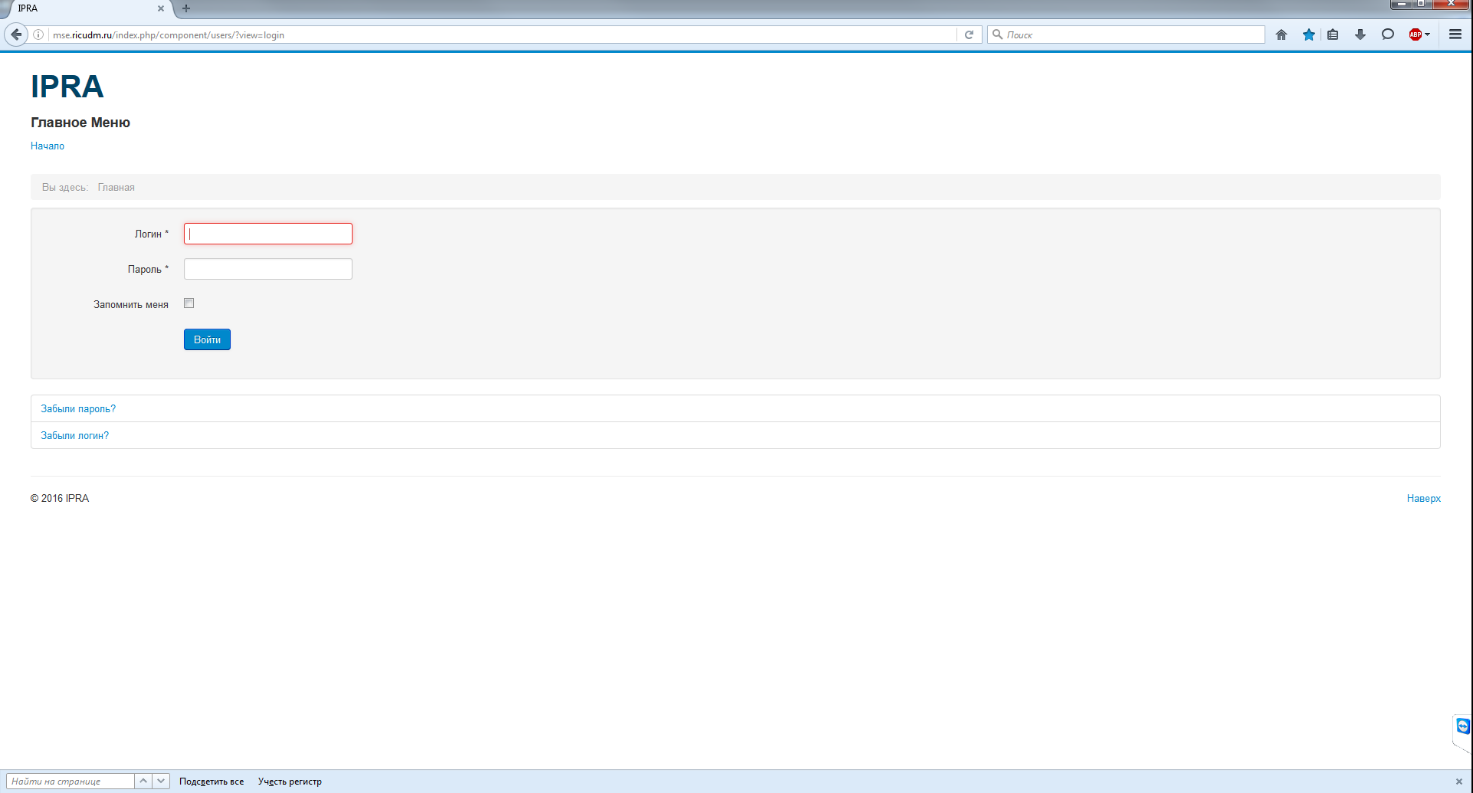 Главная страница ПорталаЕсли во время загрузки произошел сбой, необходимо нажать сочетание клавиш Ctrl+F5 или обновить страницу средствами интерфейса веб-обозревателя.Описание операций, выполняемых на ПорталеАвторизация на ПорталеНа главной странице Портала пользователю необходимо ввести данные своей учетной записи.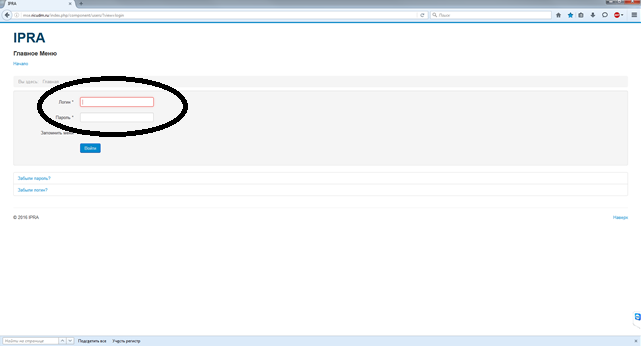 Авторизация на ПорталеЕсли авторизация происходит впервые, то ИС «ИПРА» попросит изменить пароль учетной записи, который был создан по-умолчанию.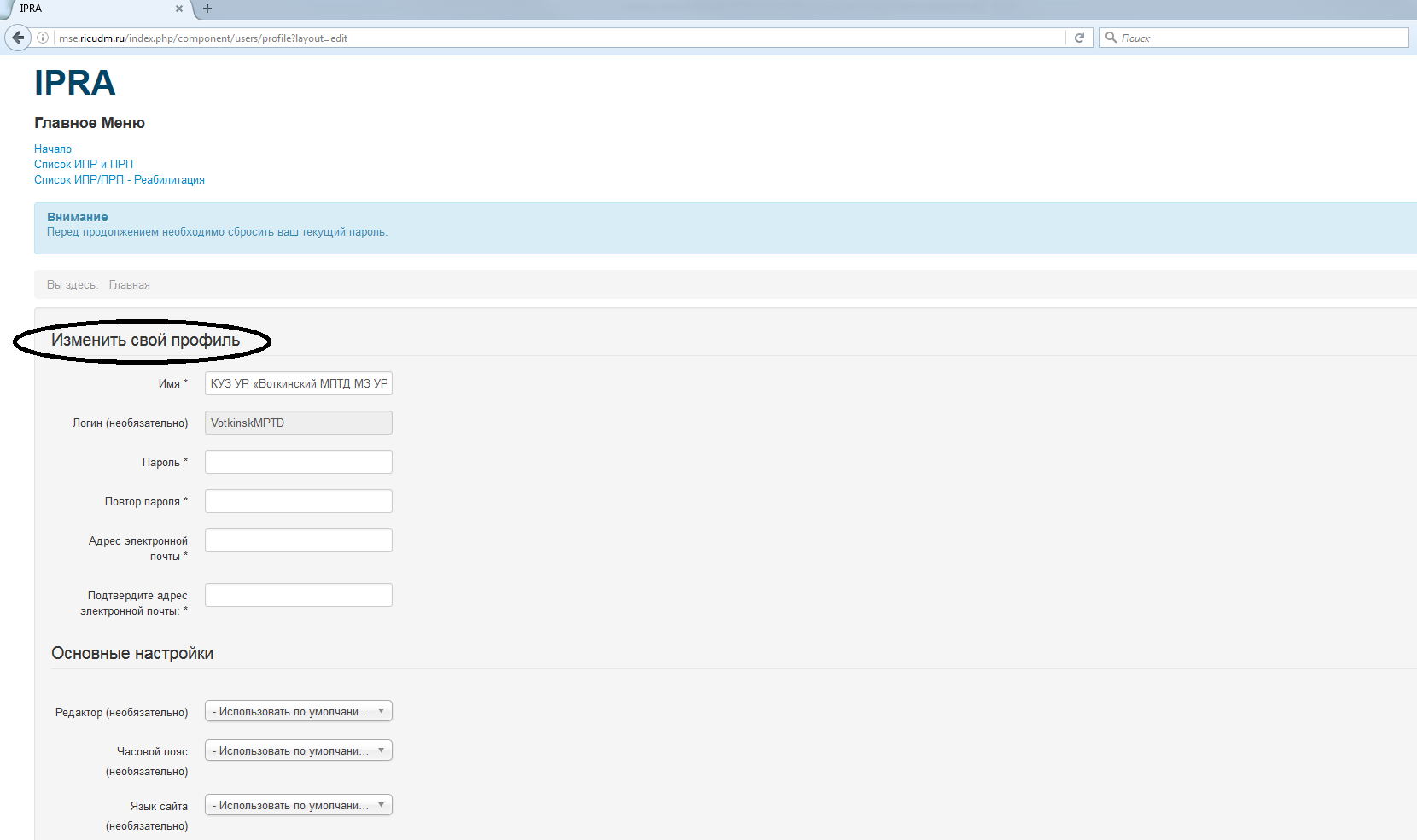 Изменение пароля при первой авторизацииРабота с основной страницей ПорталаПосле успешной авторизации пользователю для работы станет доступа основная страница со следующими блоками данных.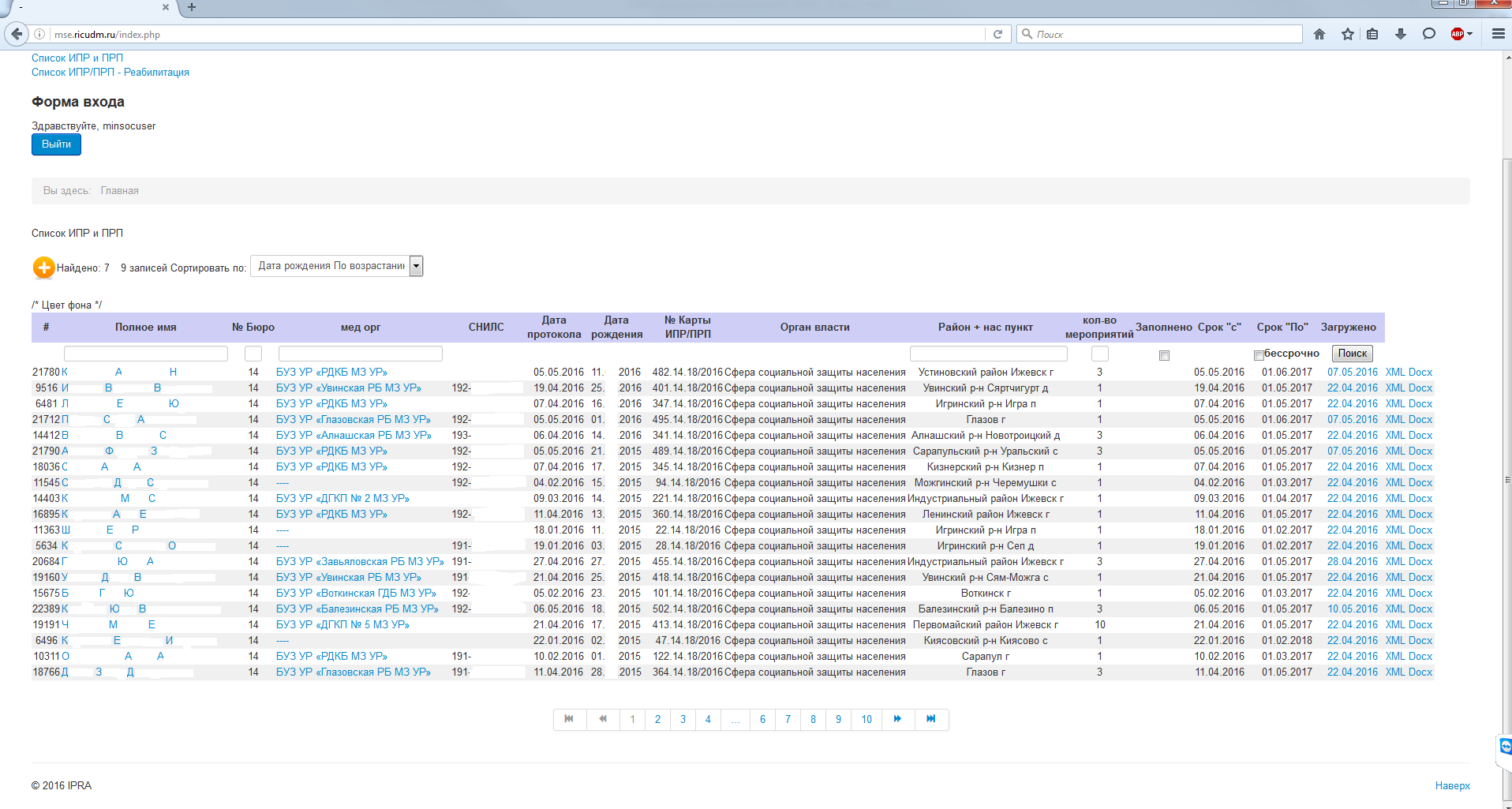 Основная страница Портала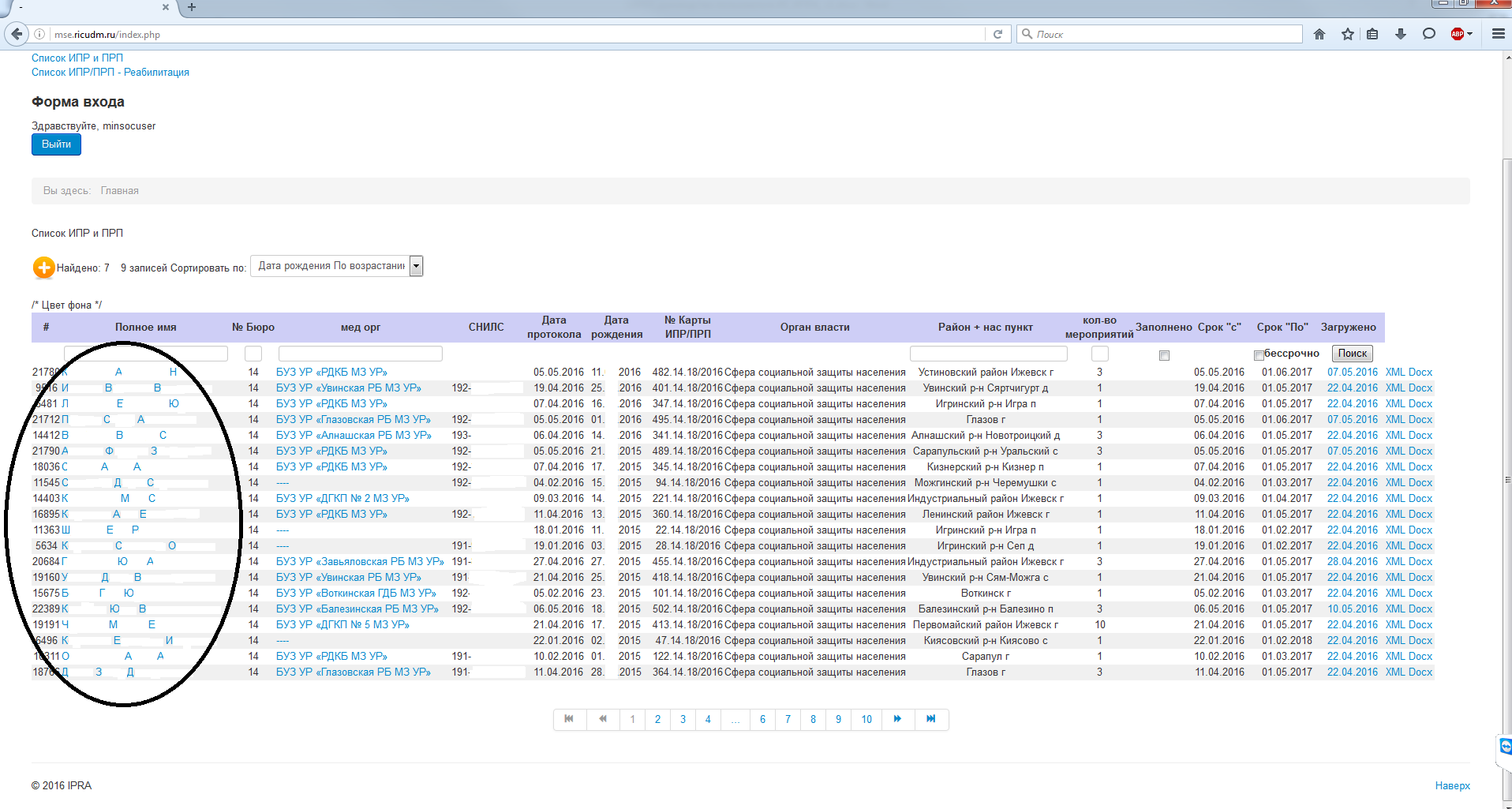 Данные по фамилии, имени, отчеству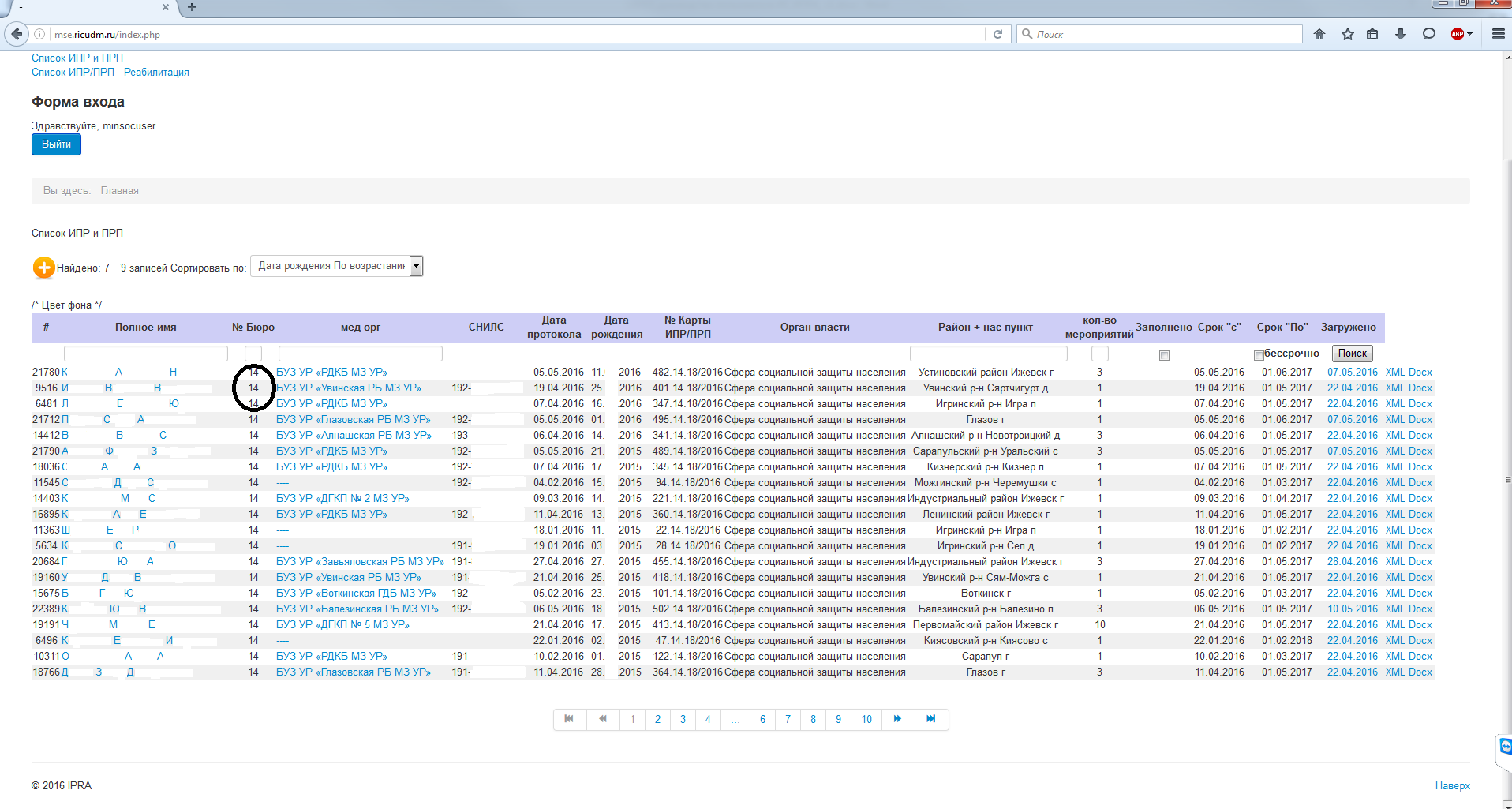 Номер бюро МСЭ, которое провело экспертизу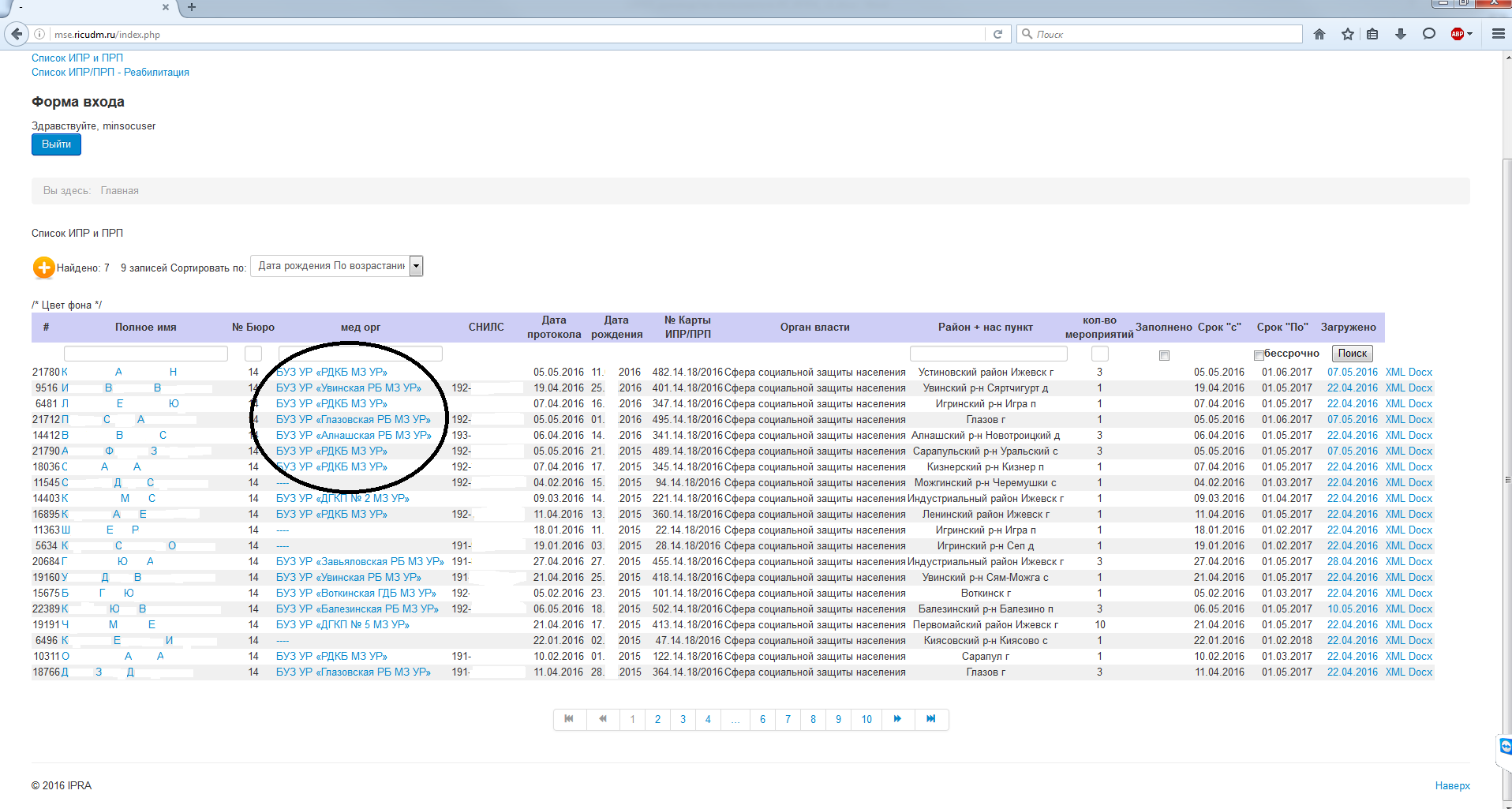 Краткое наименование медицинской организации, которая направила на экспертизуВнимание! У отвественных сотрудников в сфере здравоохранения есть возможность изменить МО в ИС «ИПРА» и тем самым перенаправить данную ИПРА для работ по мероприятиям в другую МО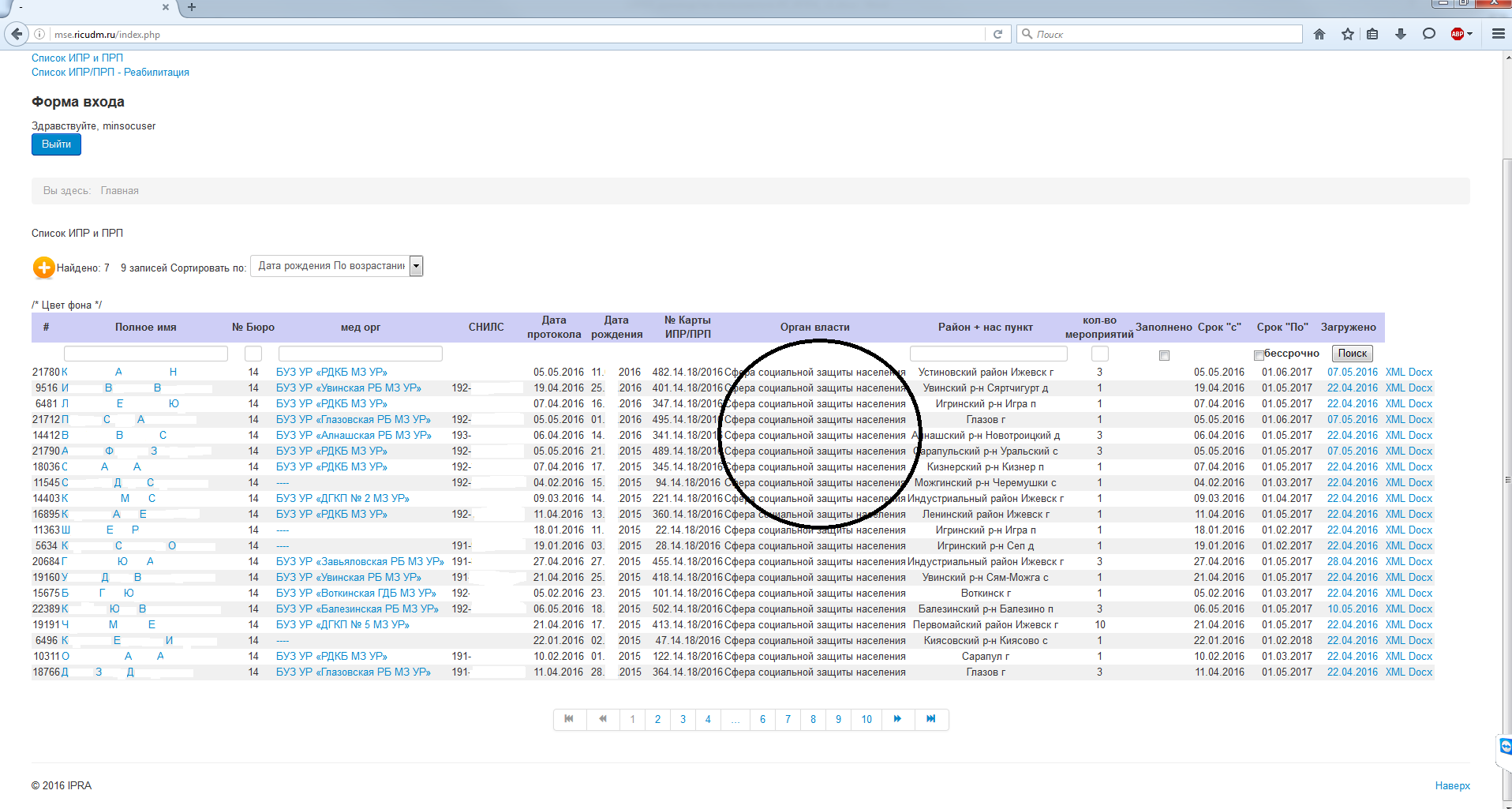 Указание на одно из пяти направлений по реабилитации или абилитации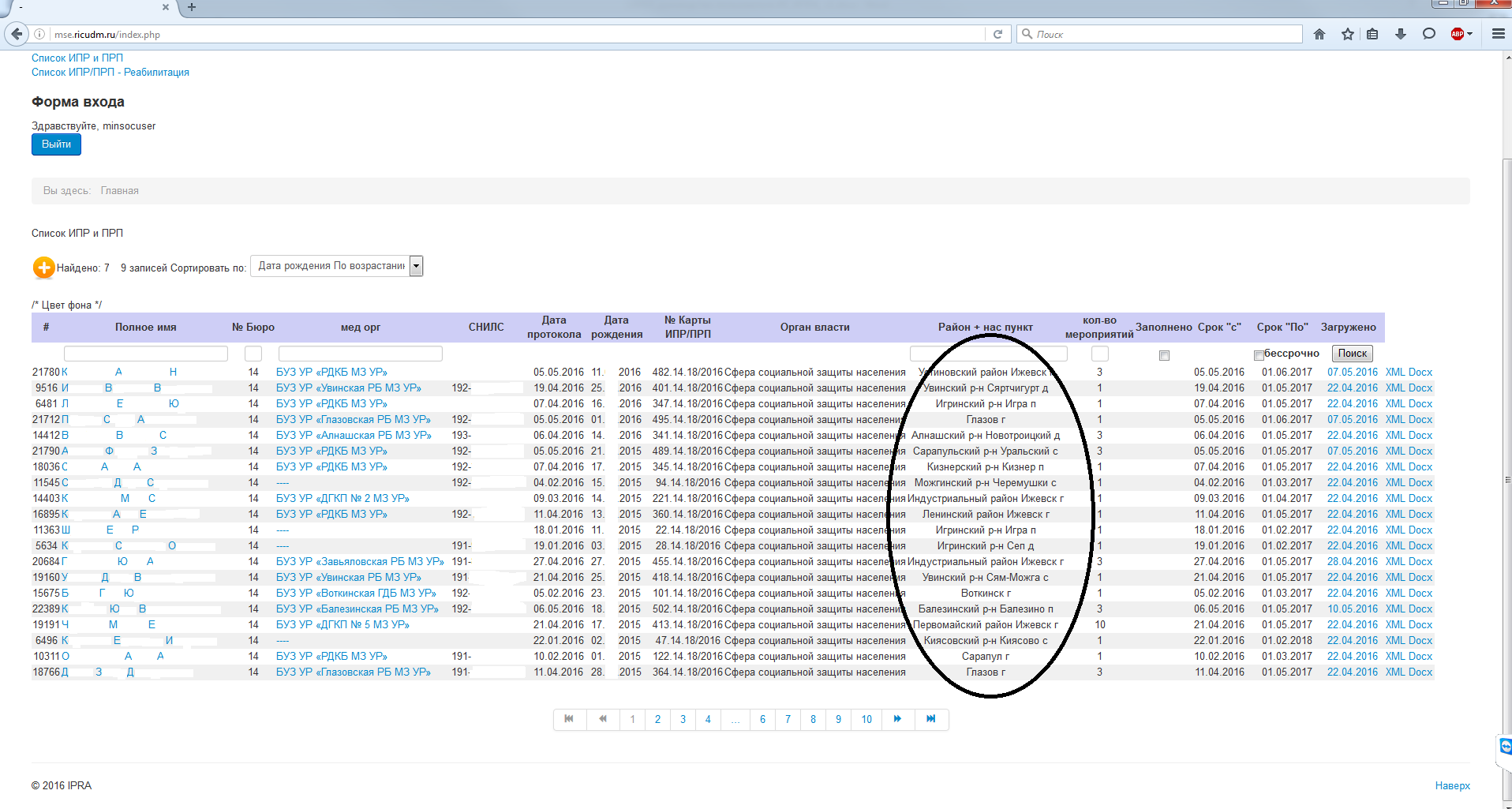 Информация о месте жительства/регистрации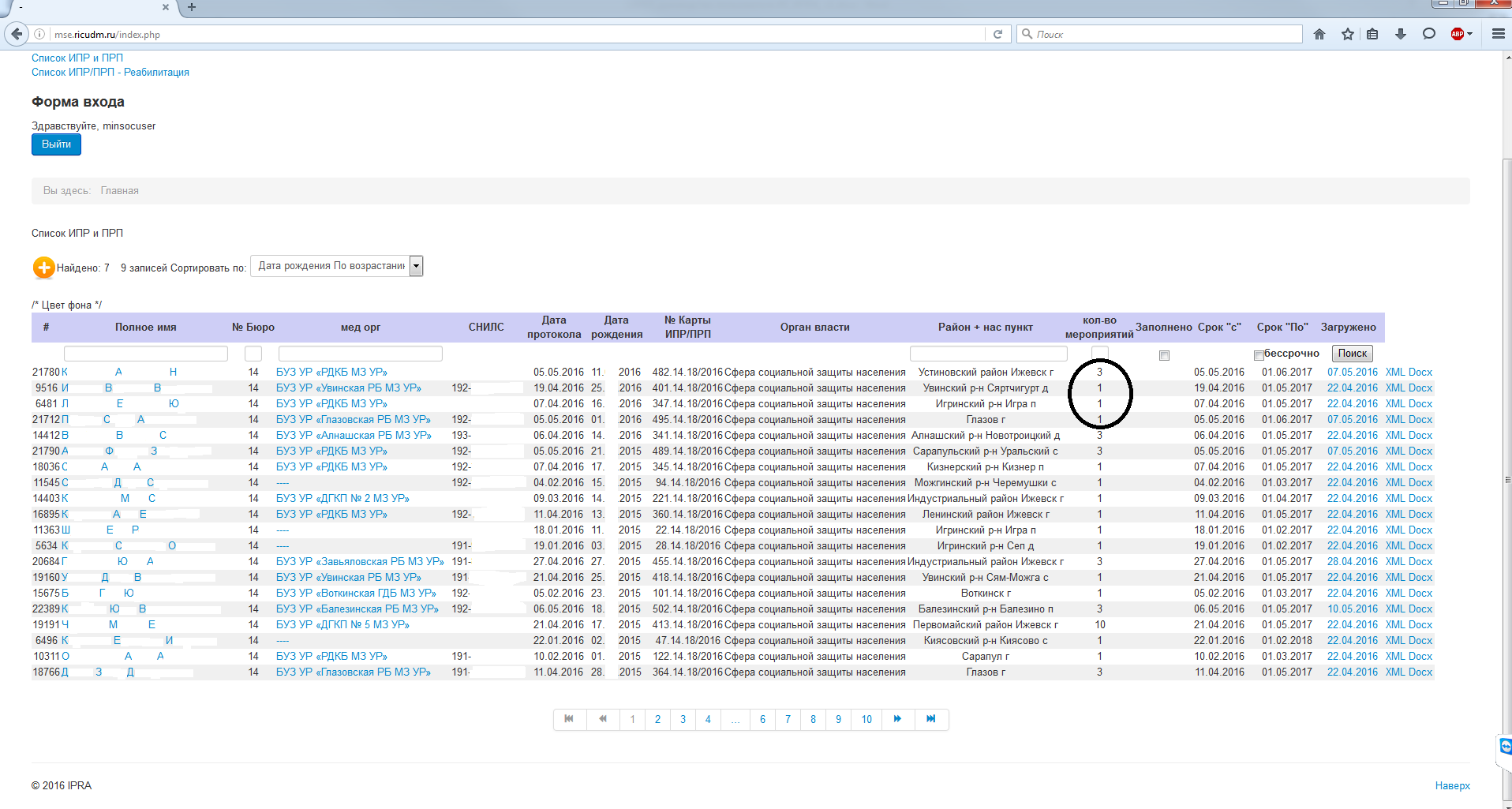 Количество мероприятий рекомендованных ГБ МСЭ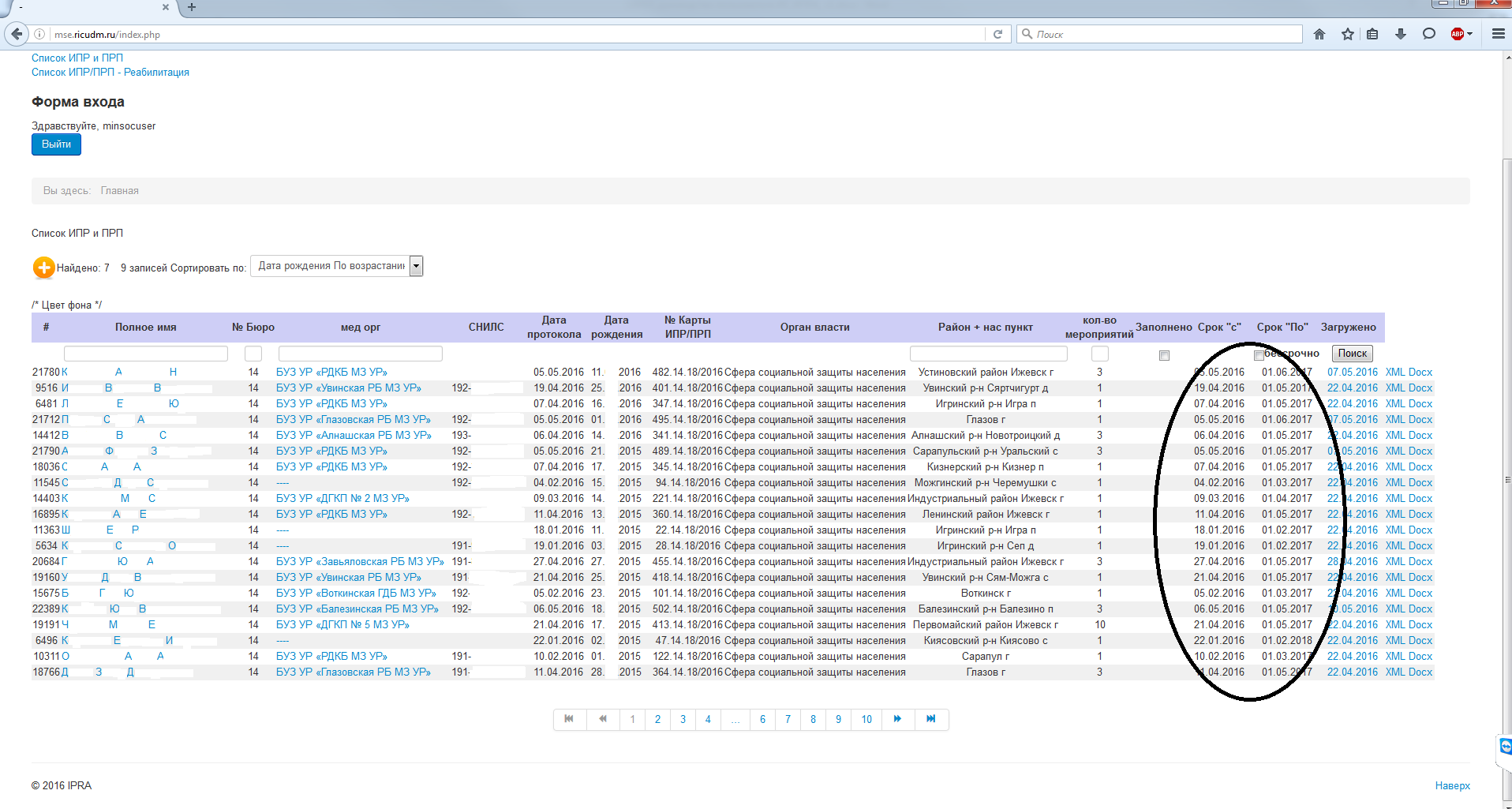 Данные по срокам действия ИПРА. ИПРА с бессрочным сроком действия маркируются соответсвующей пометкой – «бессрочно»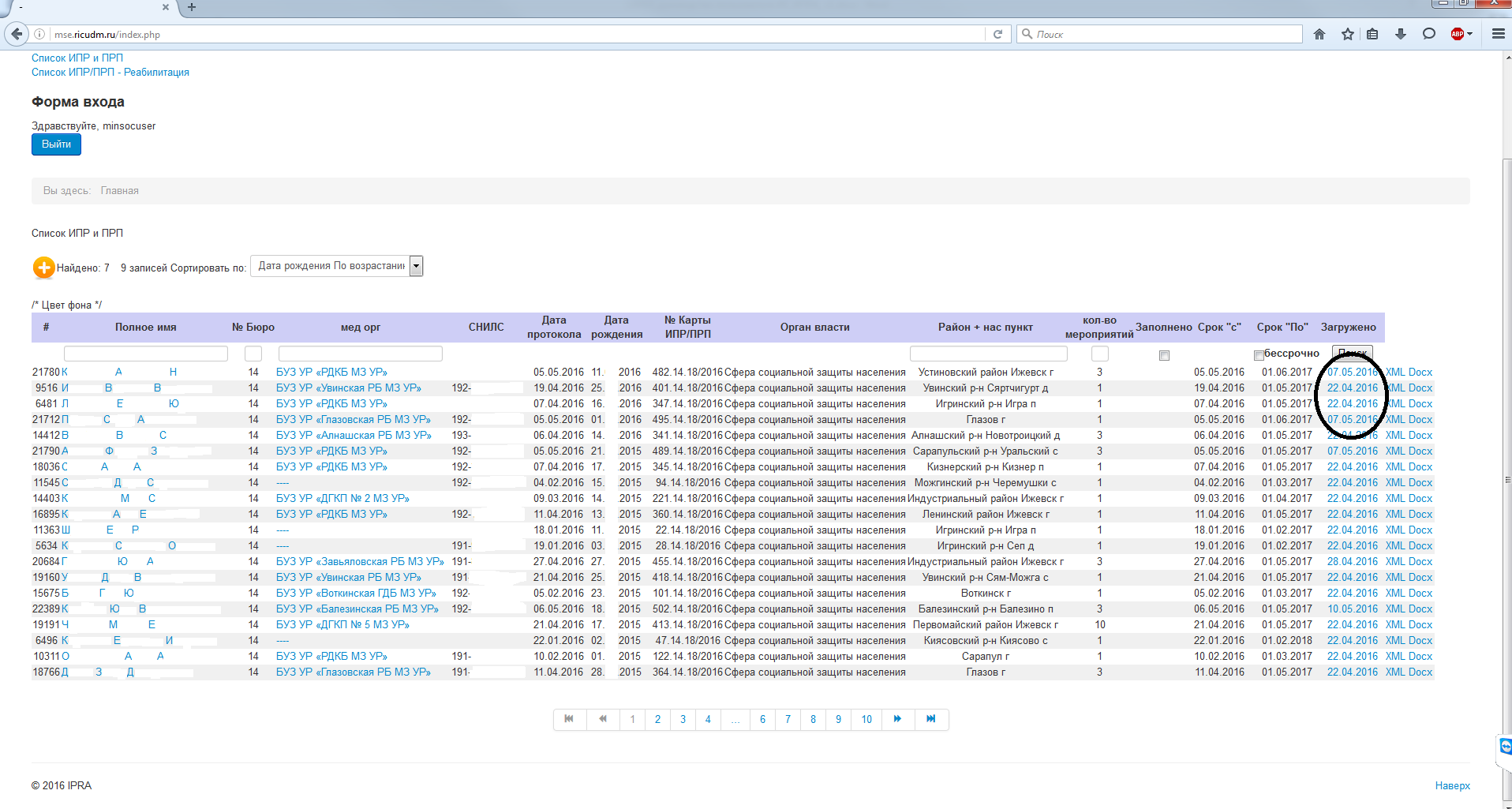 Информация по датам загрузки ИПРА в ИС «ИПРА»Существует возможность по каждой ИПРА загрузить (и сохранить локально) выписку из неё в формате документа Microsoft Office Word.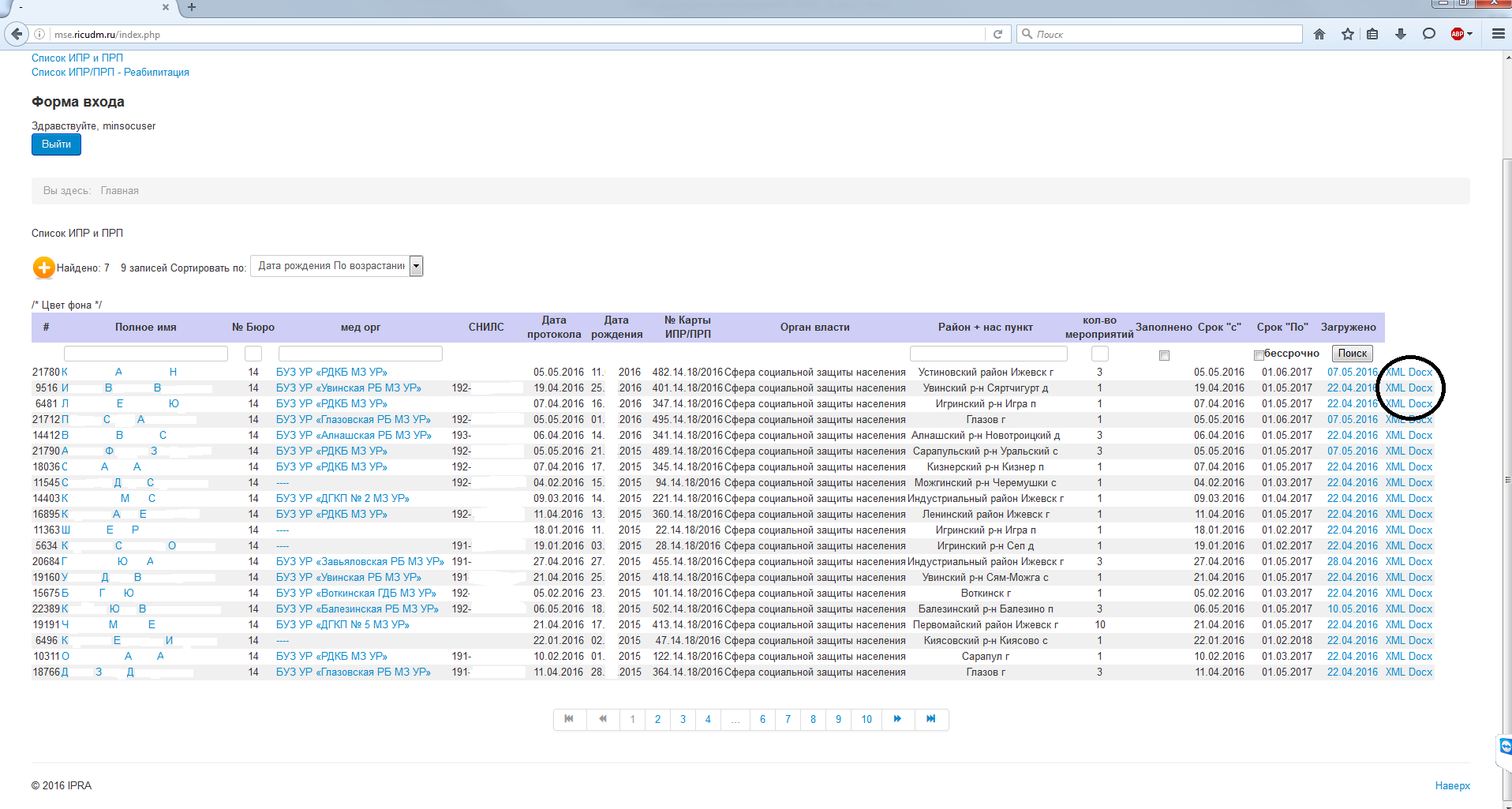 Возможность загрузки выписки из ИПРА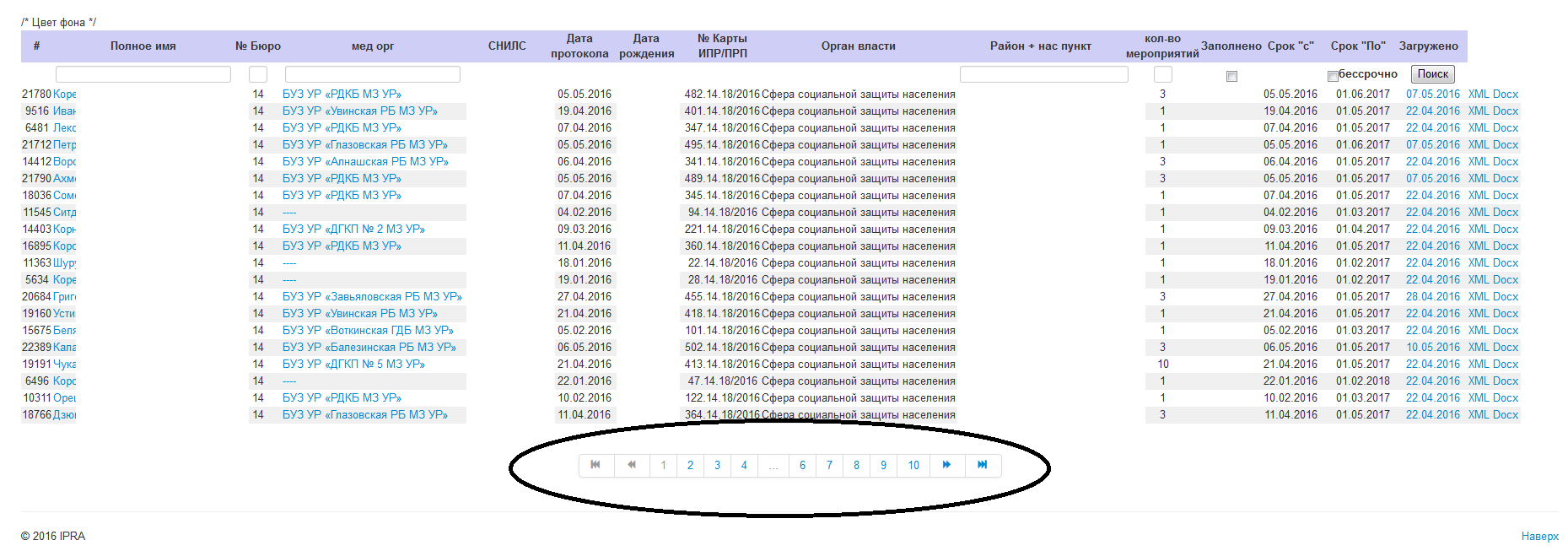 Переход между страницами с отображаемыми ИПРАПоиск на основной странице ПорталаСуществует возможность сортировки по 16 позициям.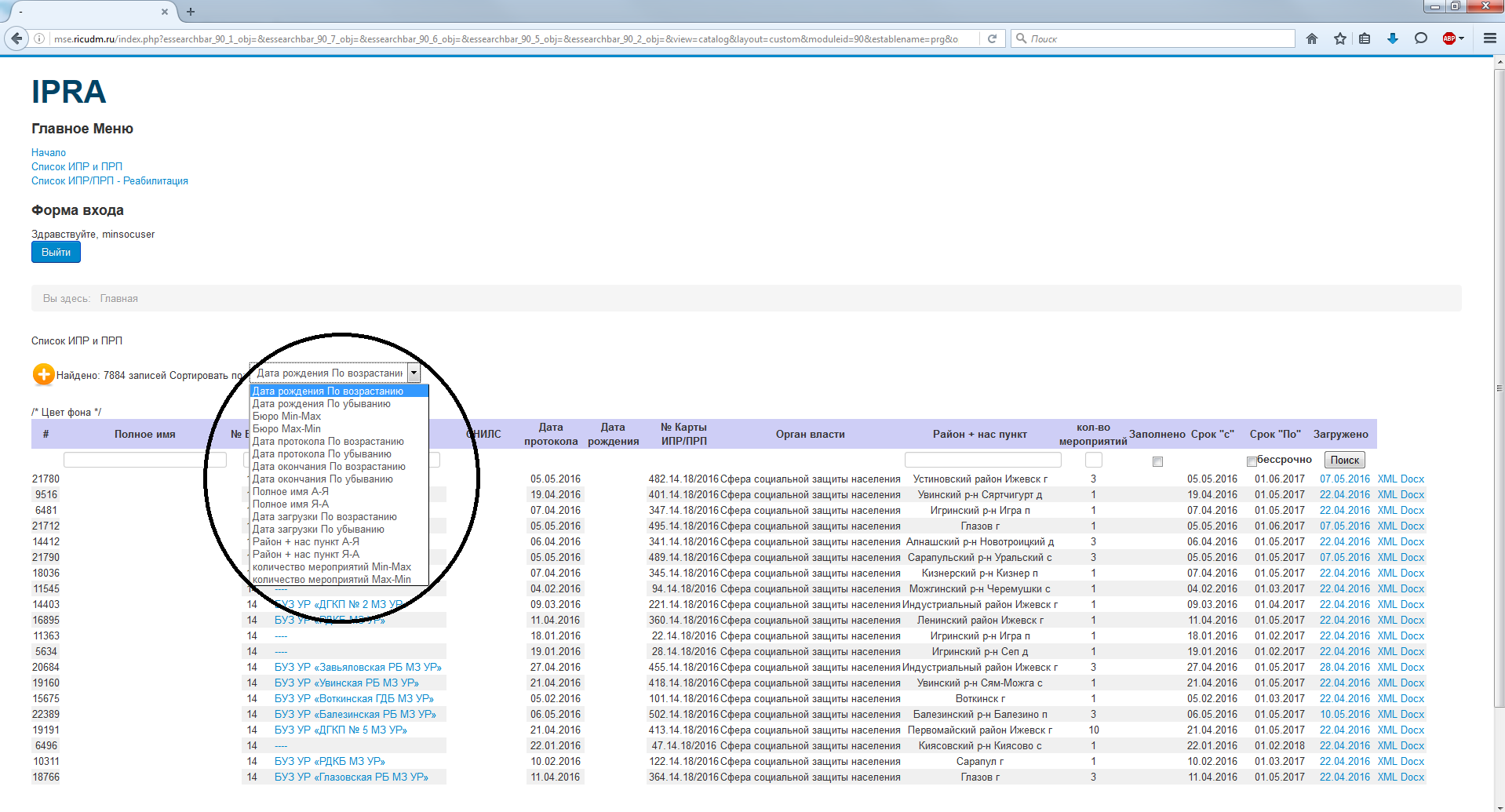 Возможности сортировкиИнформация по фильтрации ИПРА представлена на скриншотах ниже.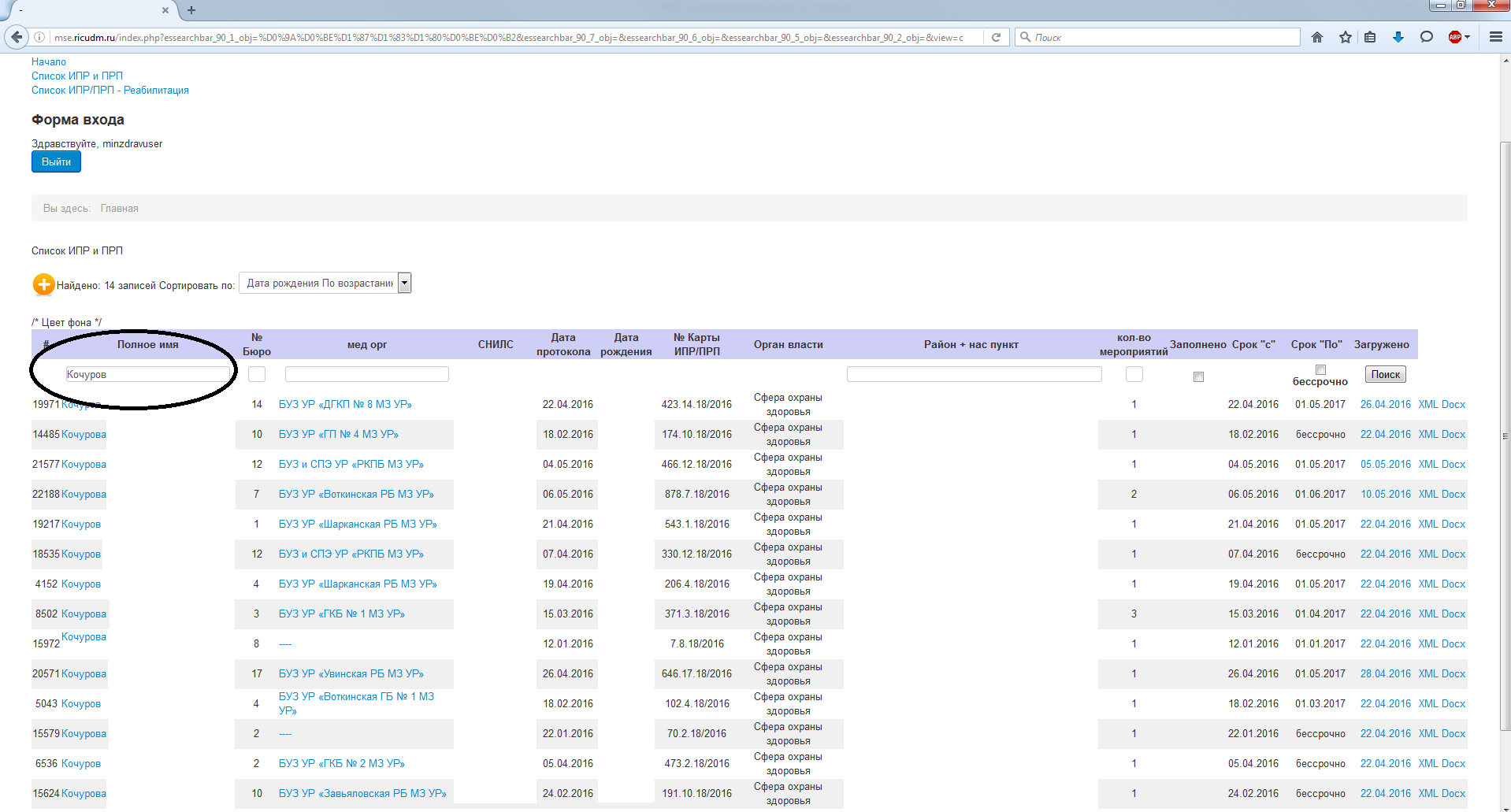 Фильтрация списка ИПРА по Ф.И.О.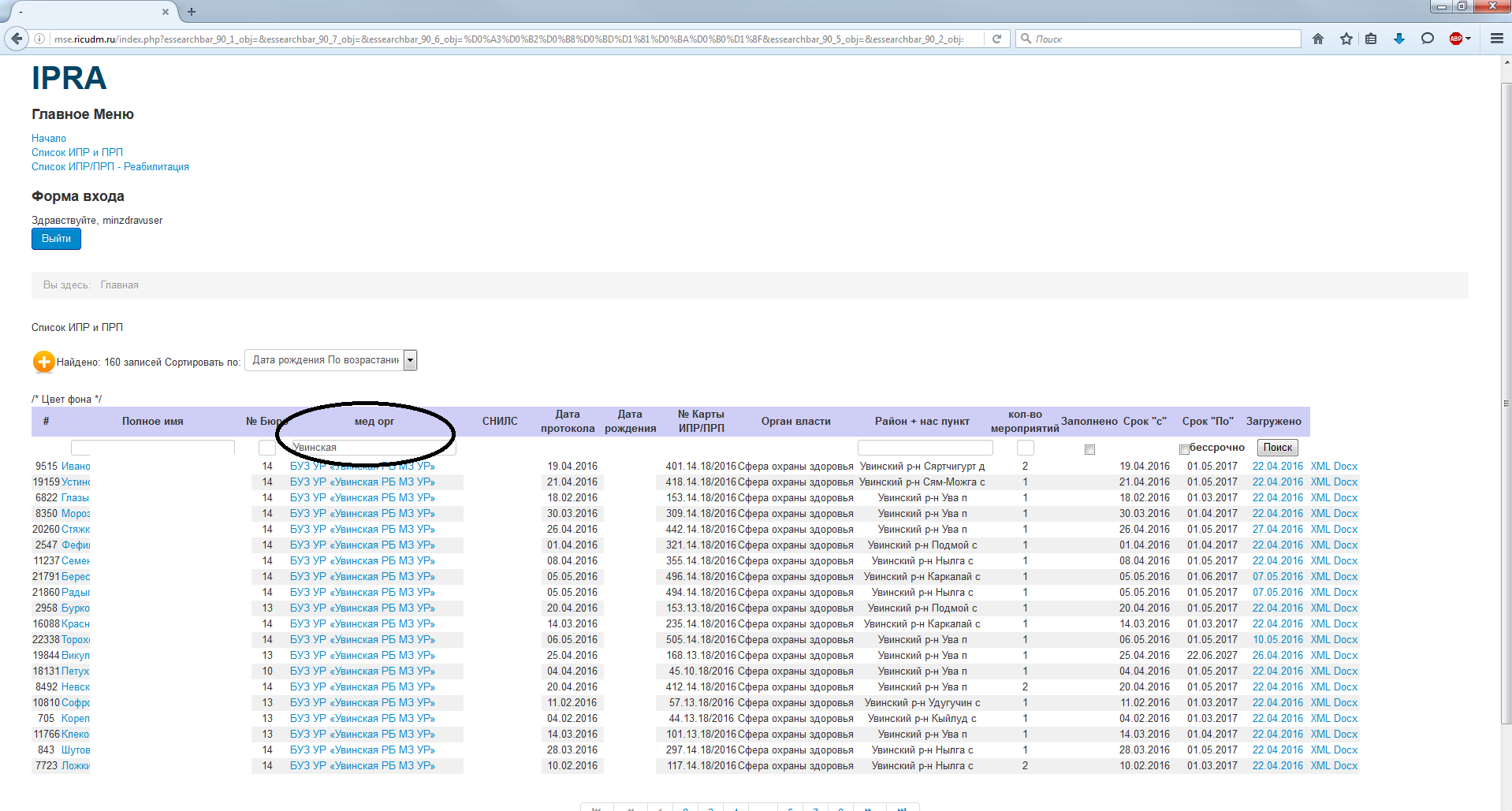 Фильтрация списка ИПРА по медицинской организации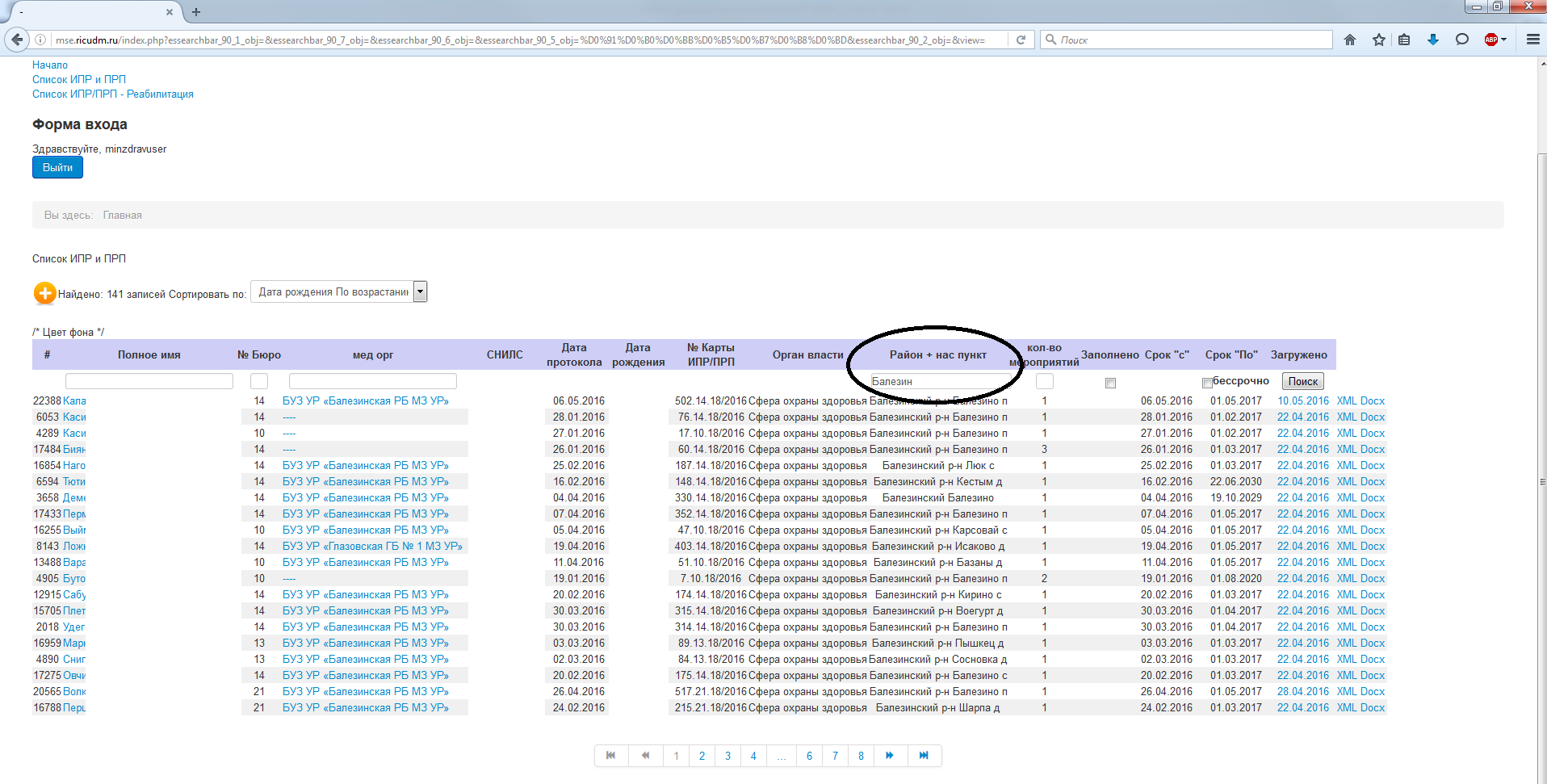 Фильтрация списка ИПРА по району/населенному пункту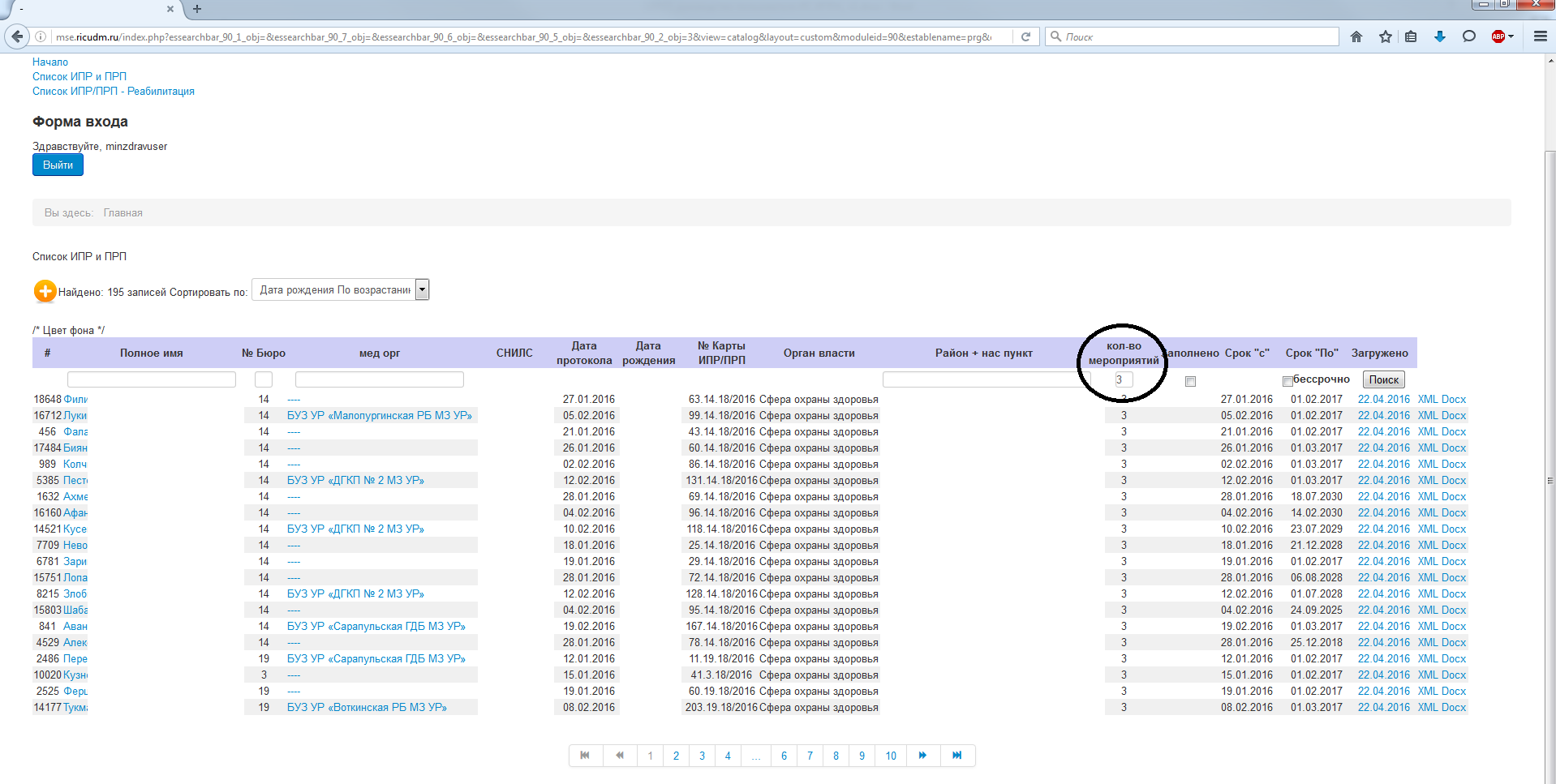 Фильтрация списка ИПРА по количеству мероприятий рекомендованных ГБ МСЭ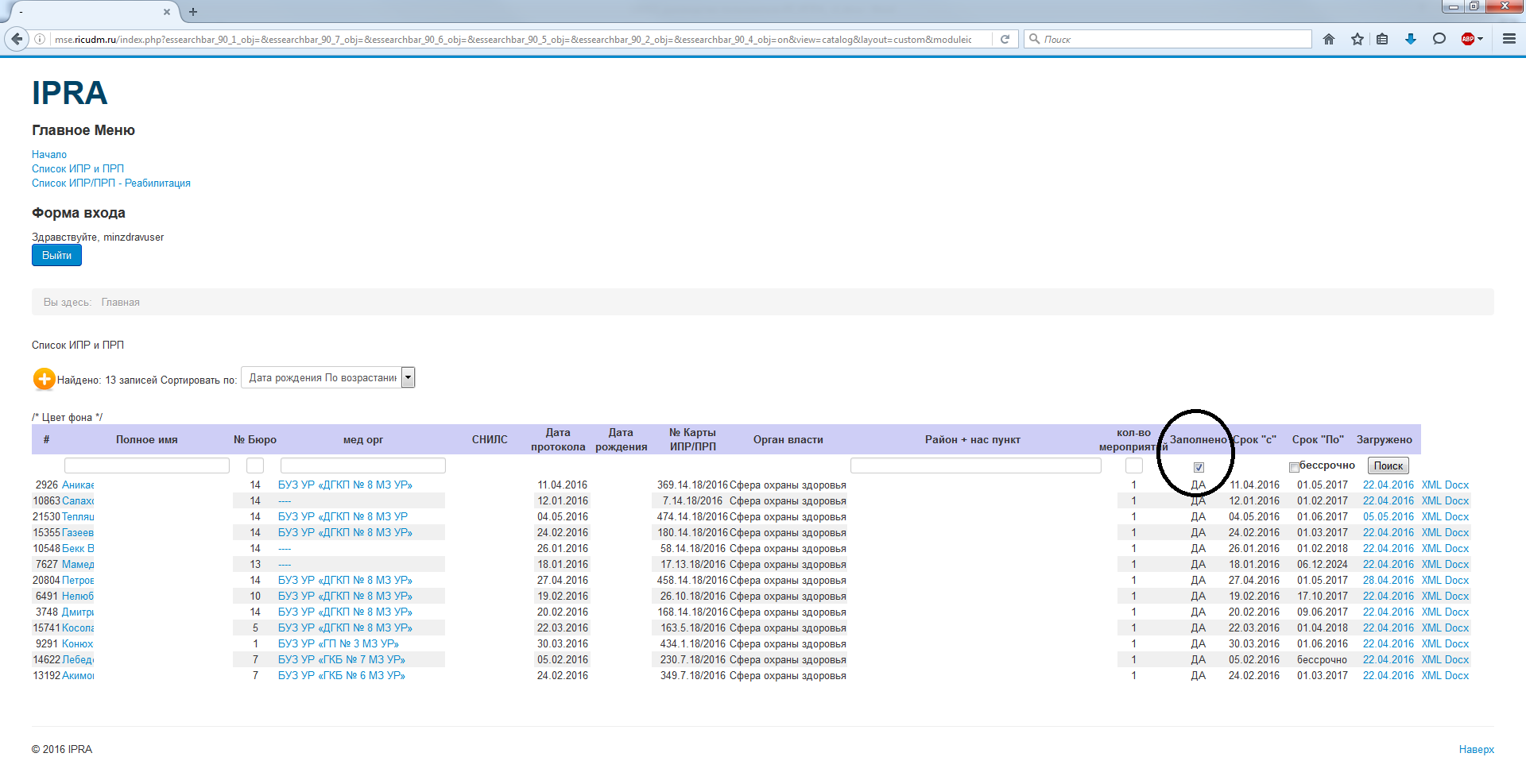 Фильтрация по заполненным ИПРА, в рамках которых предоставлен отчет по всем предусмотренным мероприятиям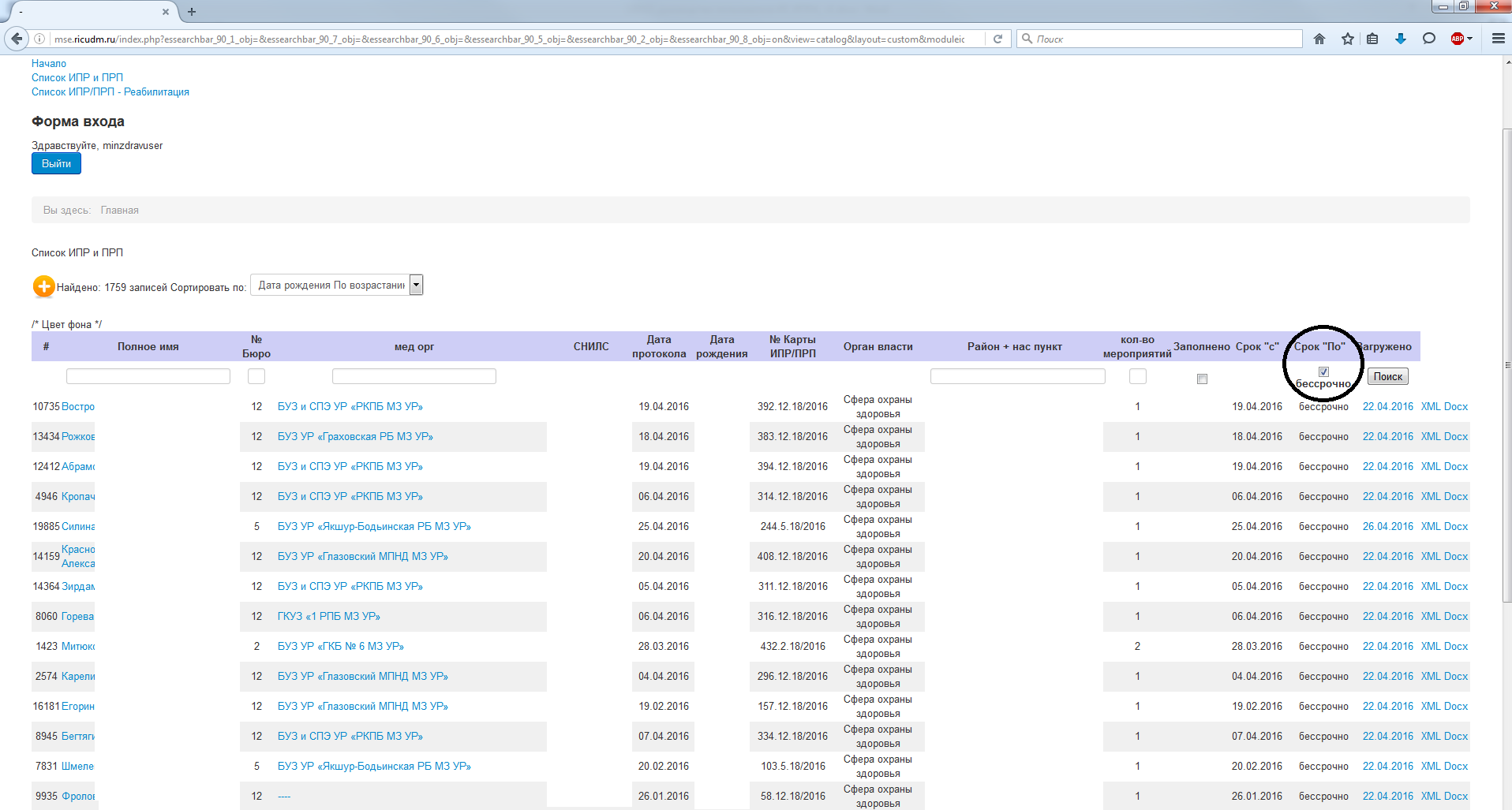 Фильтрация по ИПРА с бессрочным сроком действияРабота с списком мероприятий в рамкой одной ИПРАПосле применения фильтров и сортировки пользователь может приступить к работе с мероприятиями, предусмотренных ИПРА.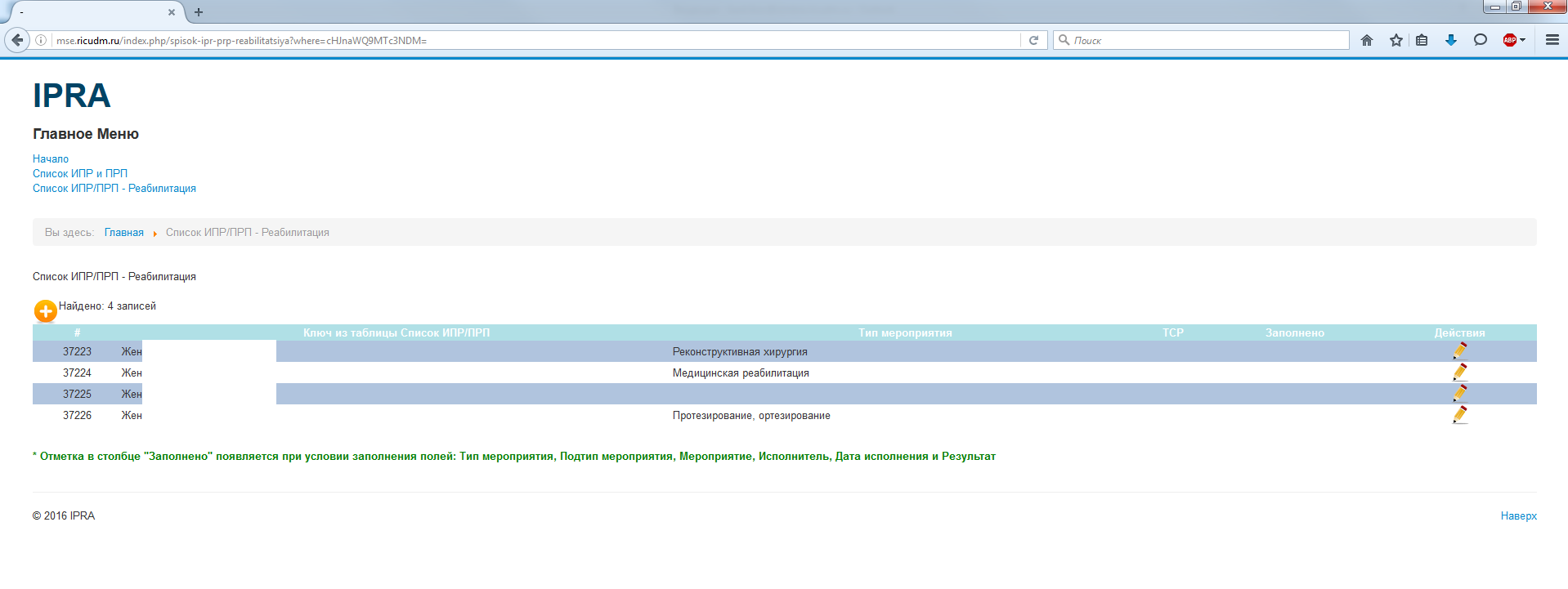 Список мероприятий по одной ИПРАОписание раздела по работе с мероприятиями ИПРА привидено ниже.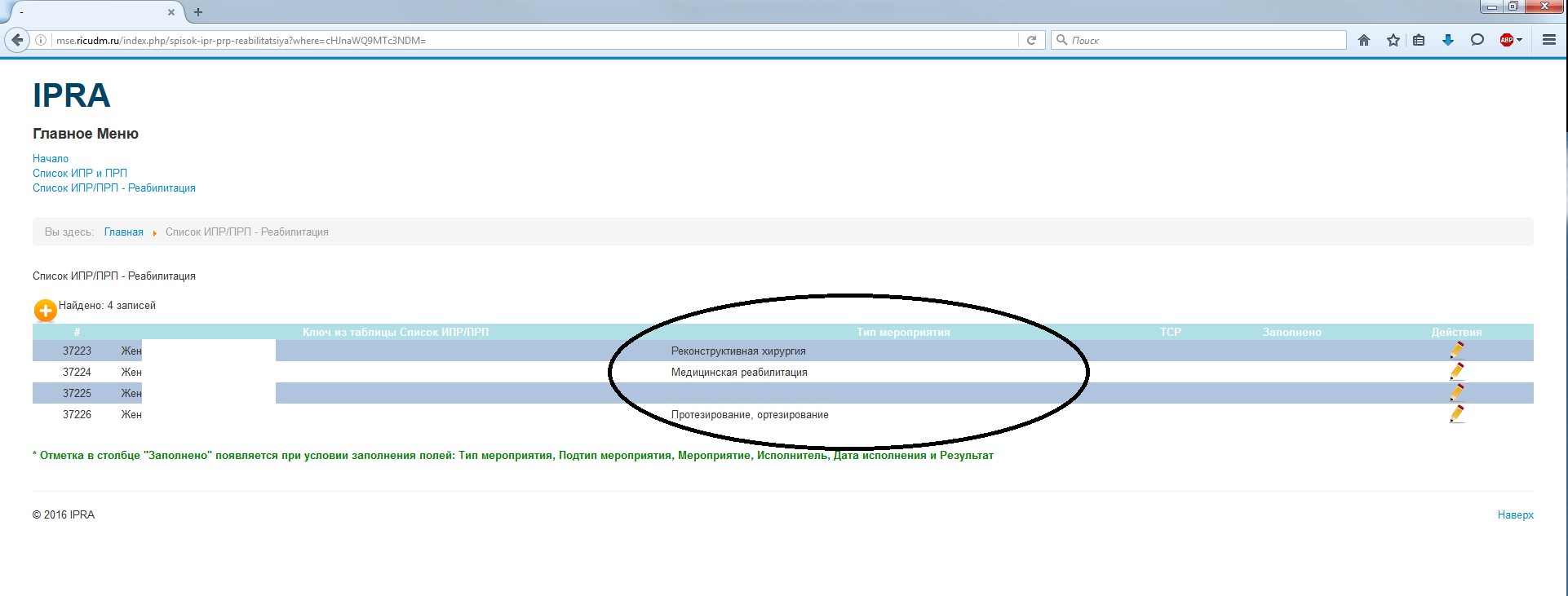 Наименование типов мероприятий, рекомендованных ГБ МСЭ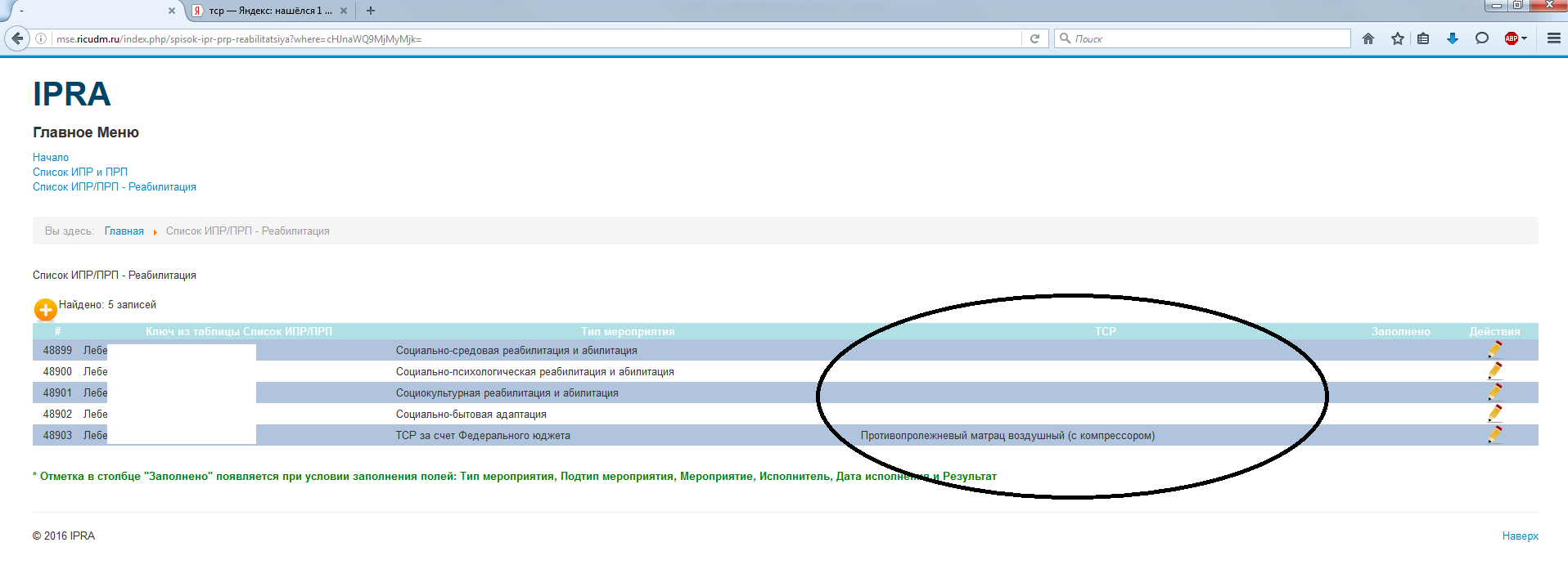 Информация об отнесении мероприятия к техническим средствам реабилитации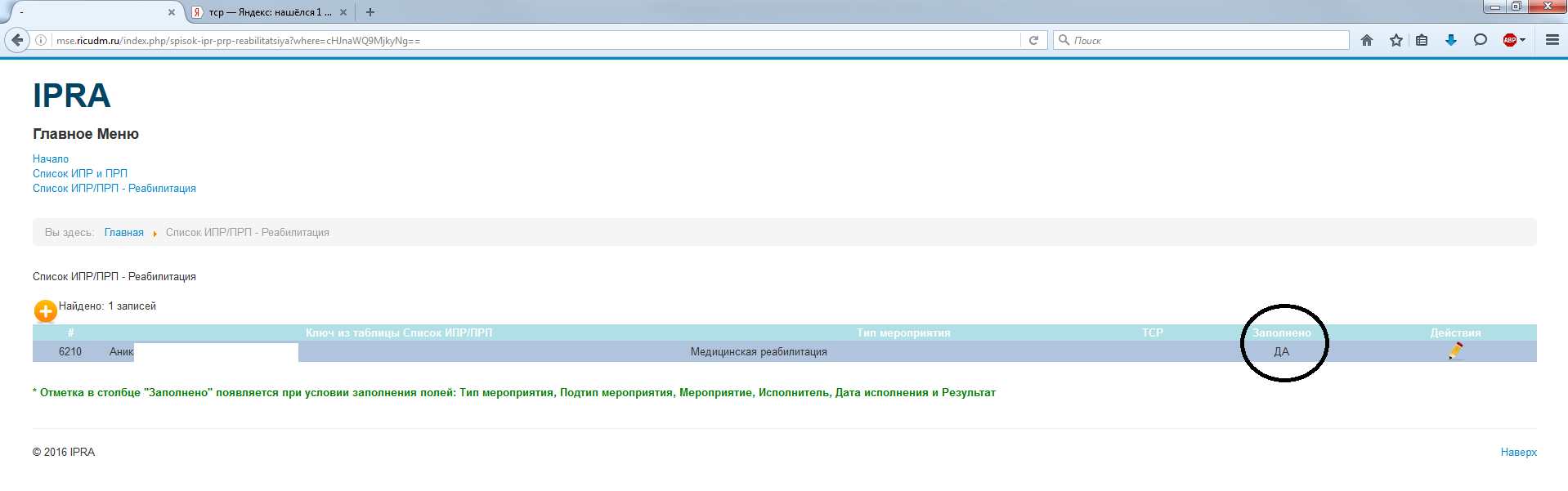 Информация о мероприятиях, отчет по которым предоставлен ответственным пользователем в полном объемеРабота с профилем мероприятияДля редактирования профиля определенного мероприятия необходимо кликнуть на «карандаш» .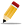 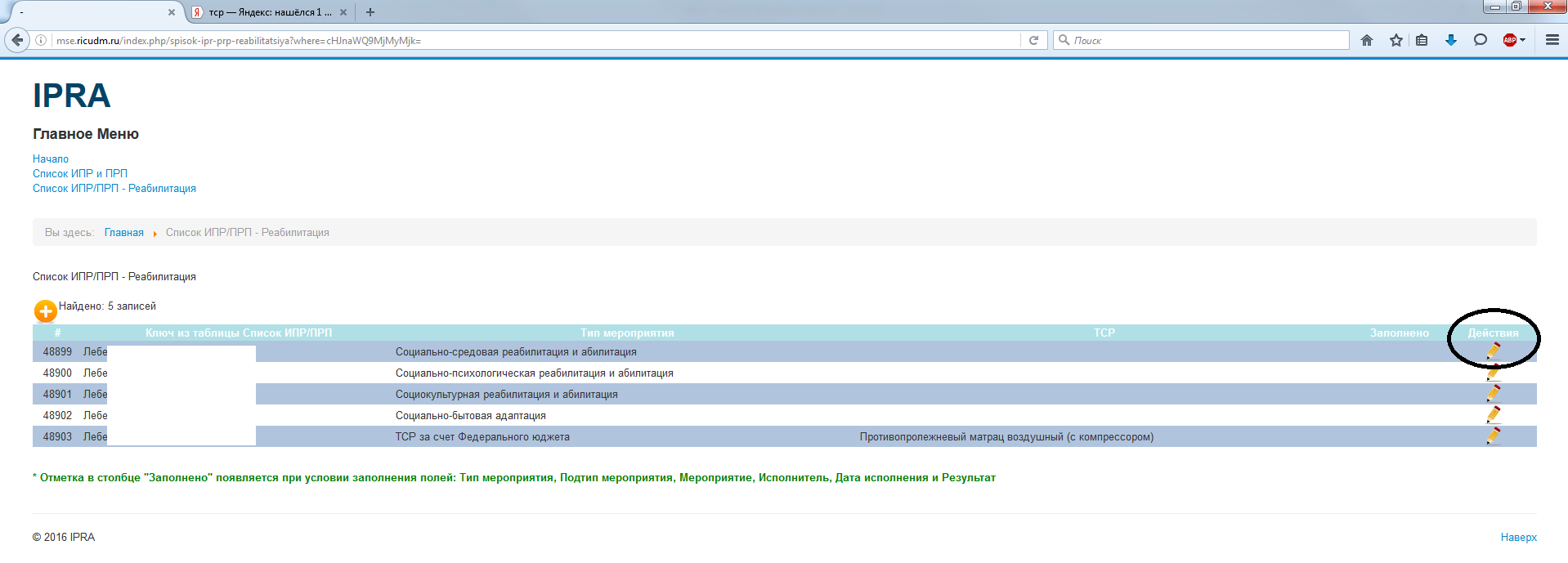 Вход в профиль мероприятияПосле появится блок подробной информации об инвалиде (ребёнке-инвалиде) и непосредственно о мероприятии.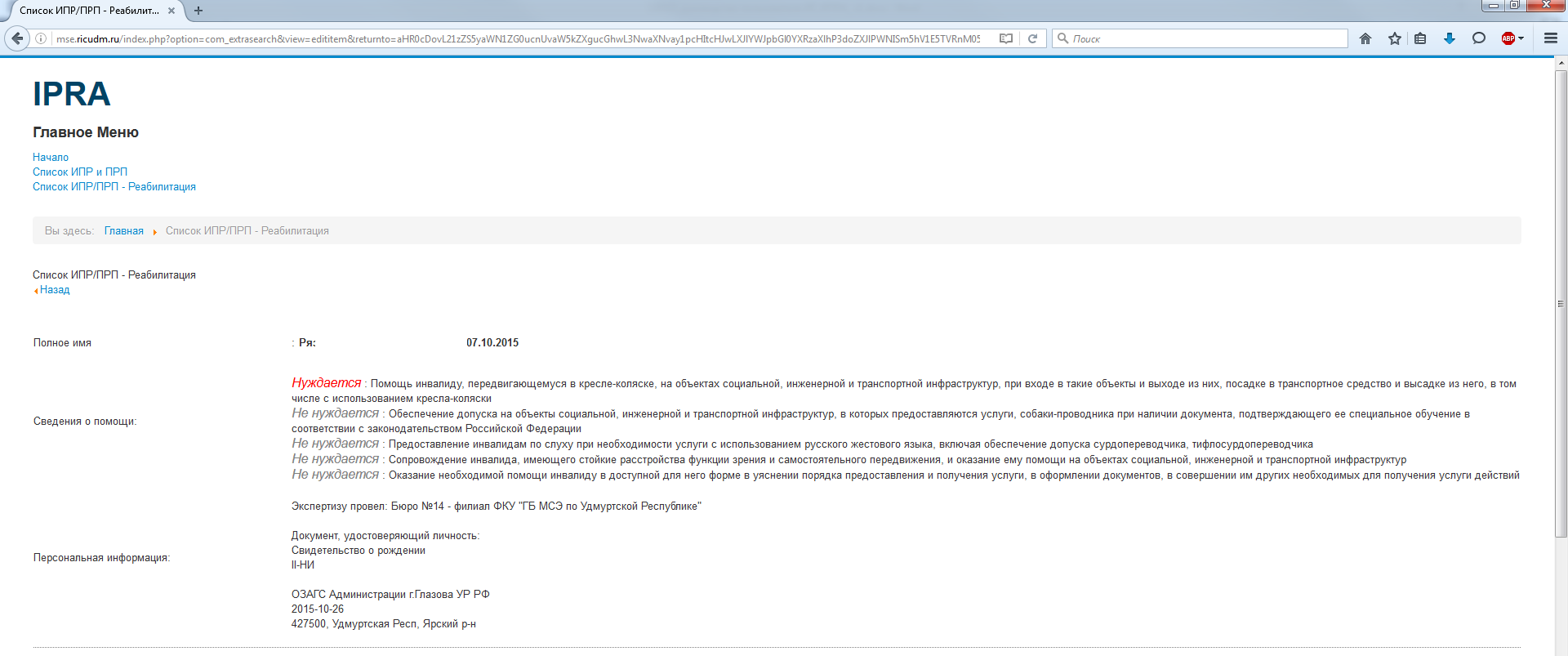 Информация о видах помощи и персональная информация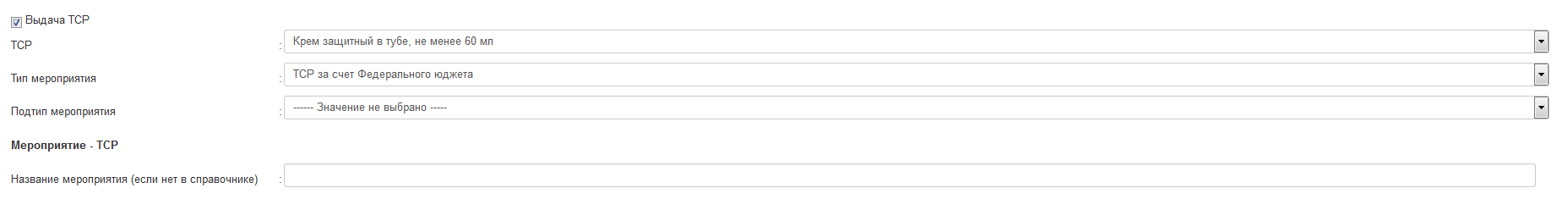 Информация о ТСР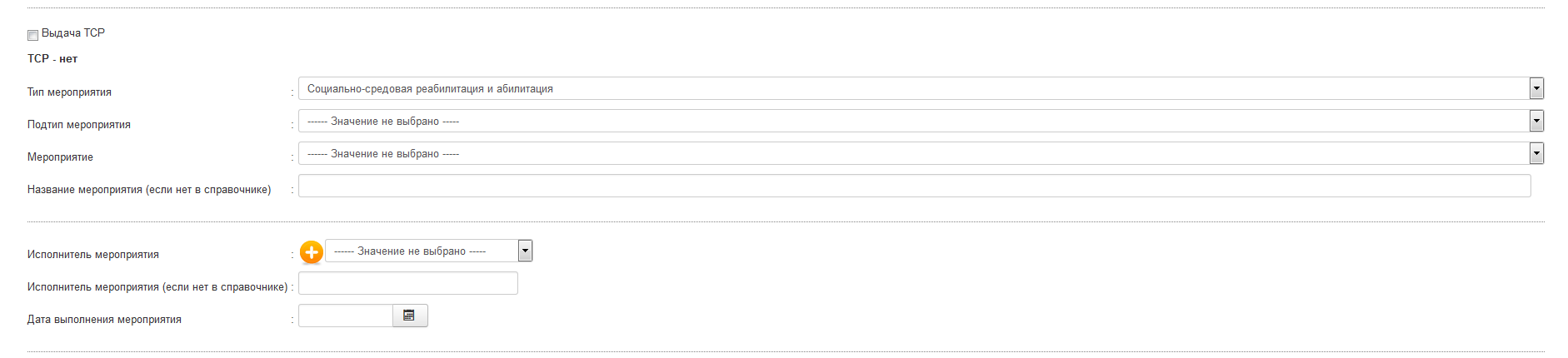 Информация о типе, подтипе и наименовании мероприятия, а также о дате исполнения мероприятия и его исполнителе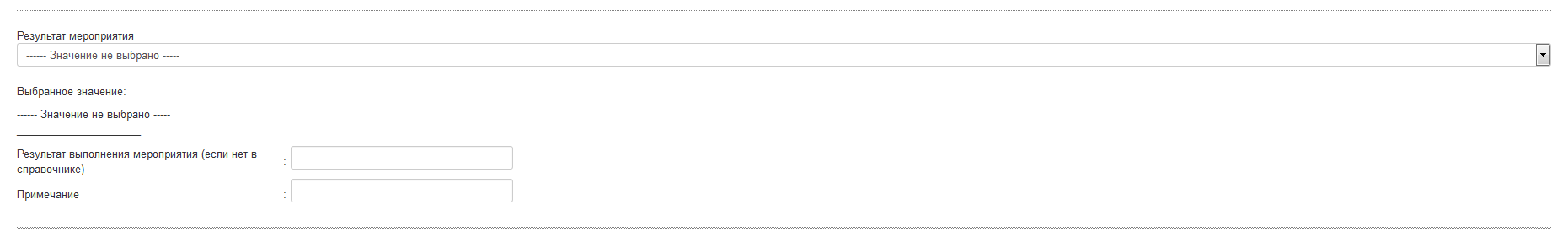 Информация о результате исполнения мероприятий и дополнительное поле «Примечание»Пользователь заполняет данные по следующим полям:[Рисунок 28,29] в полях «Тип мероприятия» (выбор из выпадающего списка), «Подтип мероприятия» (выбор из выпадающего списка) и «Мероприятие» (выбор из выпадающего списка или можно указать наименование мероприятия вручную);[Рисунок 29] в полях «Исполнитель мероприятия» (выбор из выпадающего списка или можно указать исполнителя вручную) и «Дата выполнения мероприятия» (выбор из календаря или вручную);[Рисунок 30] в поле «Результат мероприятия» (выбор из выпадающего списка или можно указать результат вручную);[Рисунок 30] поле «Примечание» является дополнительным, в нём можно указать, например, реквизиты контракта по ТСР.После заполнения всех данных пользователю необходимо кликнуть на кнопку «Сохранить» и вся информация по данному мероприятию ИПРА запишется в БД ИС «ИПРА».Внимание! Можно не заполнять данными все поля сразу, а ввести имеющуюся информацию, обязательно нажать на кнопку «Сохранить» и вернуться к редактированию мероприятия позже и дозаполнить его профиль полностью.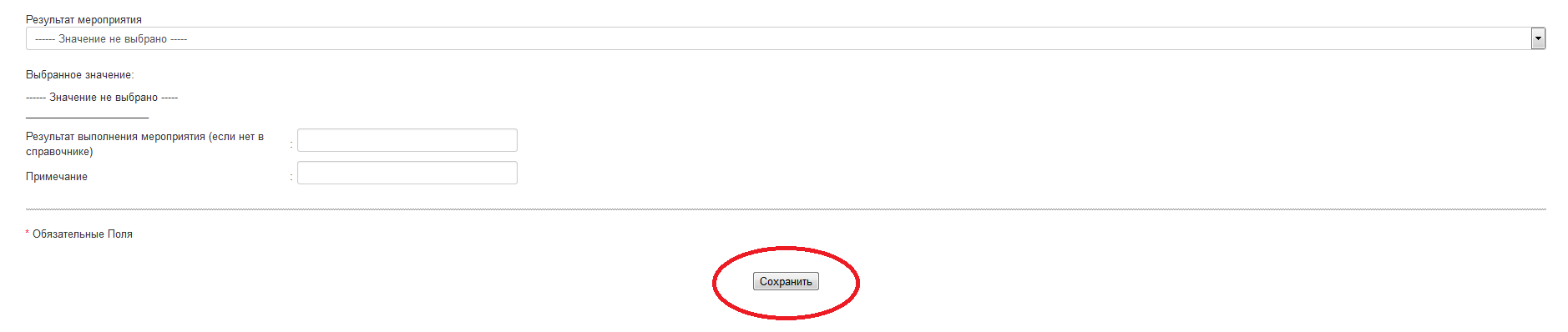 Кнопка «Сохранить» в профиле мероприятияПосле того, как профиль мероприятия заполнен полностью появляется отметка в окне с списком мероприятий ИПРА, подтверждающая данное событие.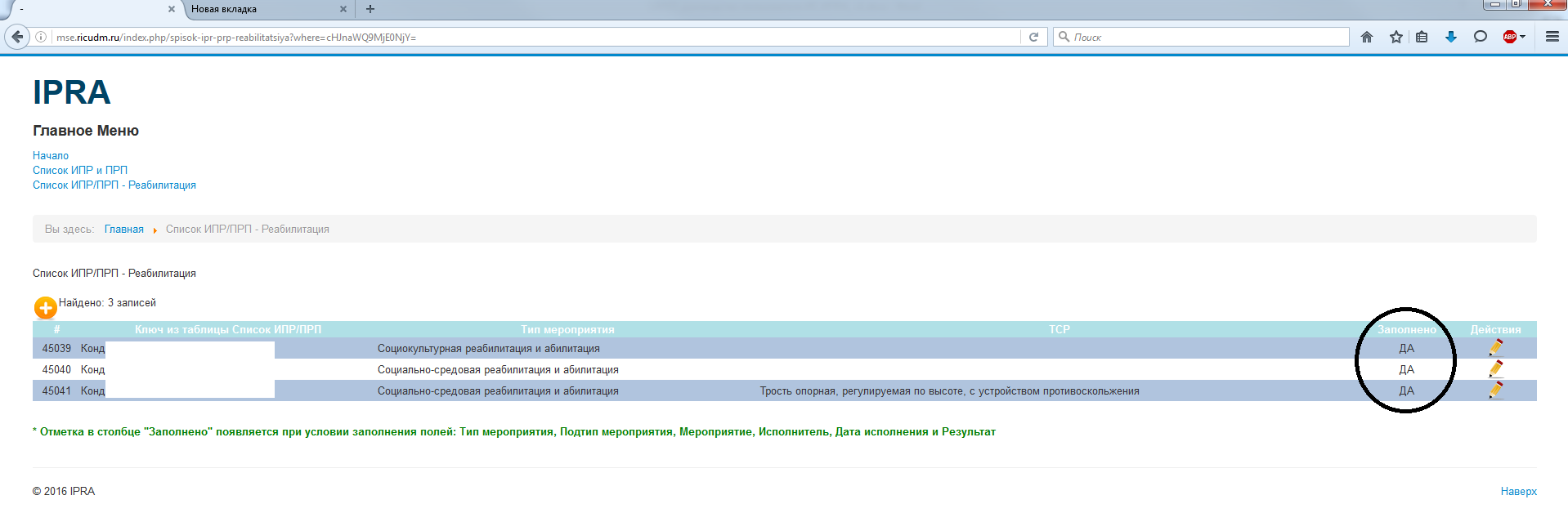 Отметка о заполнении профиля мероприятийВнимание! Отметка в столбце «Заполнено» появляется при условии заполнения полей: «Тип мероприятия», «Подтип мероприятия», «Мероприятие», «Исполнитель мероприятия», «Дата исполнения мероприятия» и «Результат»Если есть необходимость в добавлении нового мероприятия, т.е. вне предусмотренных ИПРА, то это можно сделать кликнув на «плюс» .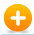 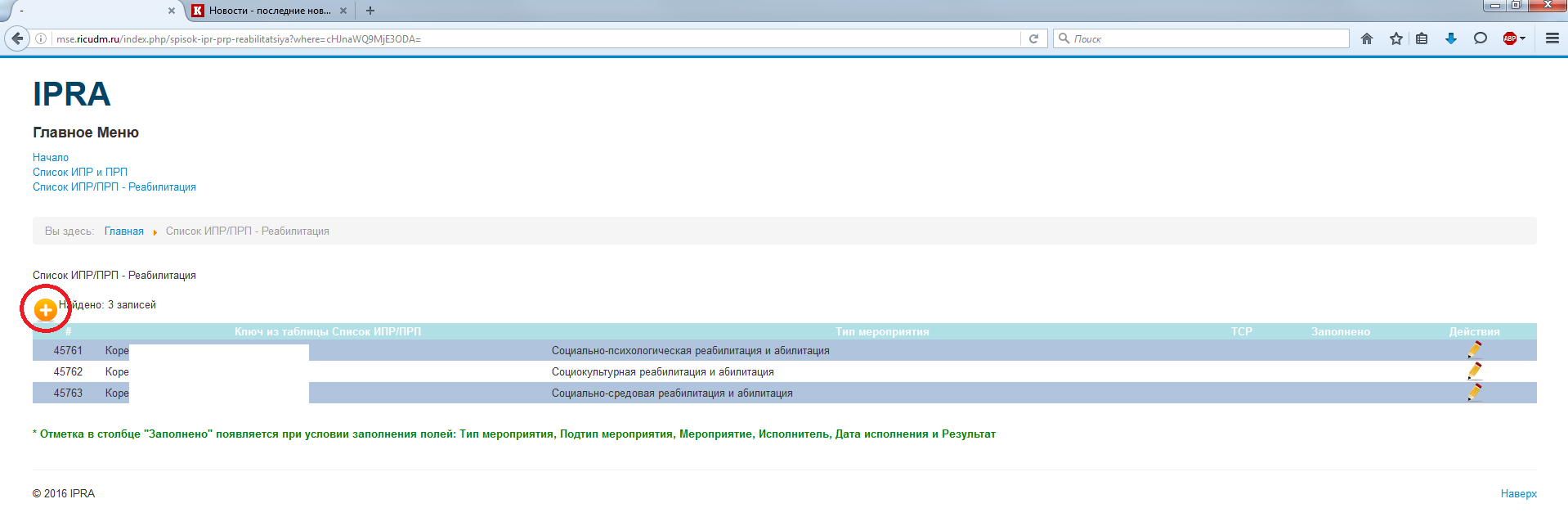 Добавление нового мероприятияПосле чего, откроется пустой профиль нового мероприятия, который необходимо заполнить и записать данные по кнопке «Сохранить».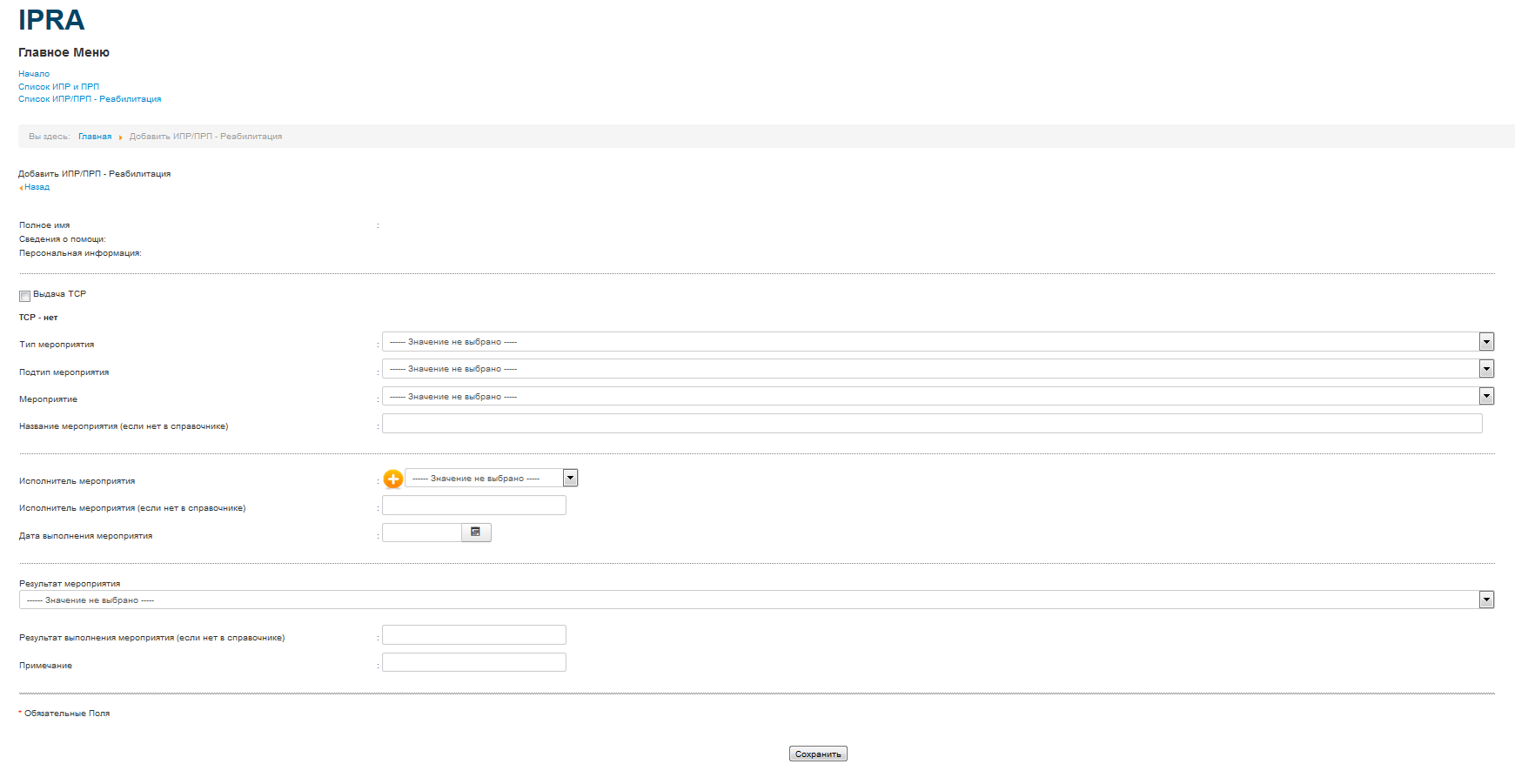 После того, как все мероприятия в рамкой одной ИПРА заполнены, данная ИПРА переходит в разряд завершенных и скрывается с основной страницы Портала, вернуться к ней можно активировав фильтр «Заполнено».Работа фильтра по заполненным ИПРААварийные ситуацииСообщения, выдаваемые порталомВ случае невозможности Портала по каким-либо причинам продолжить выполнение команд, появляются сообщения в текущем окне веб-браузера с описанием ошибки и технической информацией.Действия в аварийных ситуацияхЕсли в процессе работы Портал перестает реагировать на действия пользователей необходимо обратиться в службу поддержки технического администратора ИС «ИПРА» по телефону 8 (3412) 57-36-63 или через электронную почту support@ricudm.ru. В обращении через электронную почту кратко описать проблему, по возможности, приложить к электронному письму поясняющие скриншоты.В случае массового сбоя технический администратор ИС «ИПРА» производит восстановление данных из резервной копии БД.При нарушении работы с данными, созданными или отредактированными, пользователи заново вводят данные, измененные с момента создания последней резервной копии БД.Лист регистрации измененийОбозначение/сокращениеОпределениеИС «ИПРА»Система информационного взаимодействия при реализации индивидуальной программы реабилитации или абилитации инвалида, индивидуальной программы реабилитации или абилитации ребенка-инвалидаОператоры ИС «ИПРА»Министерство здравоохранения Удмуртской РеспубликиМинистерство образования Удмуртской РеспубликиМинистерство по физической культуре, спорту и молодежной политике Удмуртской РеспубликиМинистерство социальной, семейной и демографической политики Удмуртской РеспубликиМинистерство труда и миграционной политики Удмуртской РеспубликиТехнический администратор ИС «ИПРА»Бюджетное учреждение Удмуртской Республики «Ресурсный информационный центр Удмуртской Республики»ИПРАИндивидуальная программы реабилитации или абилитации инвалида, ребёнка-инвалидаПорталhttp://mse.ricudm.ru/index.php - адрес по которому в информационно-телекоммуникационной сети Интернет доступна ИС «ИПРА»Обозначение/сокращениеРасшифровкаБДБаза данныхЕЗСПДЕдиная защищенная сеть передачи данных государственных органов Удмуртской РеспубликиVipNet координаторПрограммно-аппаратный комплекс, выполняющий функции криптошлюза и межсетевого экранаVipNet клиентПрограммный комплекс, выполняющий на рабочем месте пользователя функции VPN-клиента, персонального экрана, клиента защищенной почтовой системы, а также криптопровайдераПОПрограммное обеспечениеСУБДСистема управления базами данных ТЗТехническое заданиеГБ МСЭФКУ «Главное бюро медико-социальной экспертизы по Удмуртской Республике»ТСРТехнические средства реабилитацииМОМедицинская организацияКомпонент АРМХарактеристикаКомпонент АРМХарактеристикаОперационная системаОперационные системы семейства Microsoft WindowsВеб-браузерMozilla FirefoxGoogle ChromeОбщие требованияОписаниеОбщие требованияОписаниеЗащищенный канал связи до сервиса с ИС «ИПРА»Подключение к ЕЗСПД через VipNet координатор или работа в ЕЗСПД с помощью VipNet клиентаКорректная конфигурация служебного файла hosts192.168.21.61 mse.ricudm.ru192.168.21.61 www.mse.ricudm.ruУчетная запись пользователя ИС «ИПРА»Учетные записи пользователей, по запросу в соответствующей форме, создает технический администратор ИС «ИПРА»Лист регистрации измененийЛист регистрации измененийЛист регистрации измененийЛист регистрации измененийЛист регистрации измененийЛист регистрации измененийЛист регистрации измененийЛист регистрации измененийЛист регистрации измененийЛист регистрации измененийИзм.Номера листовНомера листовНомера листовНомера листовВсего листов (страниц) в докум.№ докум.Входящий №сопроводительного докум. и датаПодп.ДатаИзм.ИзмененныхЗамененныхНовыхАннулированныхВсего листов (страниц) в докум.№ докум.Входящий №сопроводительного докум. и датаПодп.Дата